KINDERGARTEN CURRICULUM MAP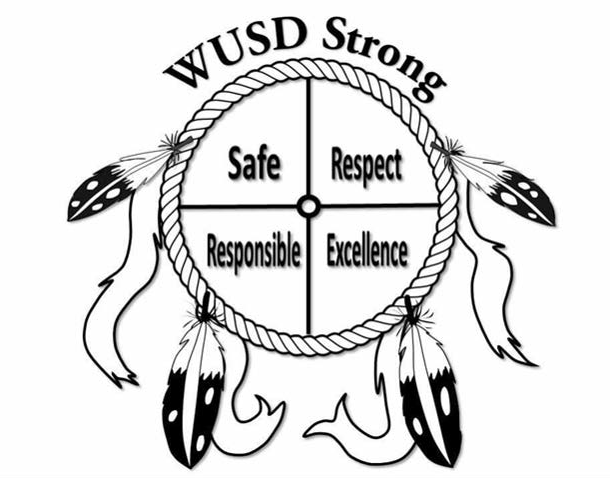 English Language Arts Whiteriver Unified School District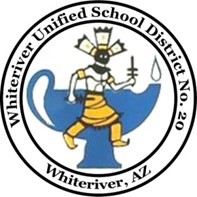 WUSD’s Comprehensive Core Reading ProgramWUSD’s K-5 adopted comprehensive core reading program, Houghton Mifflin Harcourt (HMH) Journeys, was designed using current research and evidence- based instructional strategies. Experts in English Language Arts and experts in curriculum design used principles of explicit and systematic instruction, including the order of text and skills and strategies presented, and the rigor necessary for all learners to meet the demands of Arizona’s ELA Standards.Tier 1 Instruction Includes Both Whole and Small Group Instruction Accuracy and Fluency with the Big Ideas of ReadingDifferentiation and Scaffolding Provides the Support and Independence Students NeedMeeting the Needs of the BrainMeeting the Literacy Needs of All Learners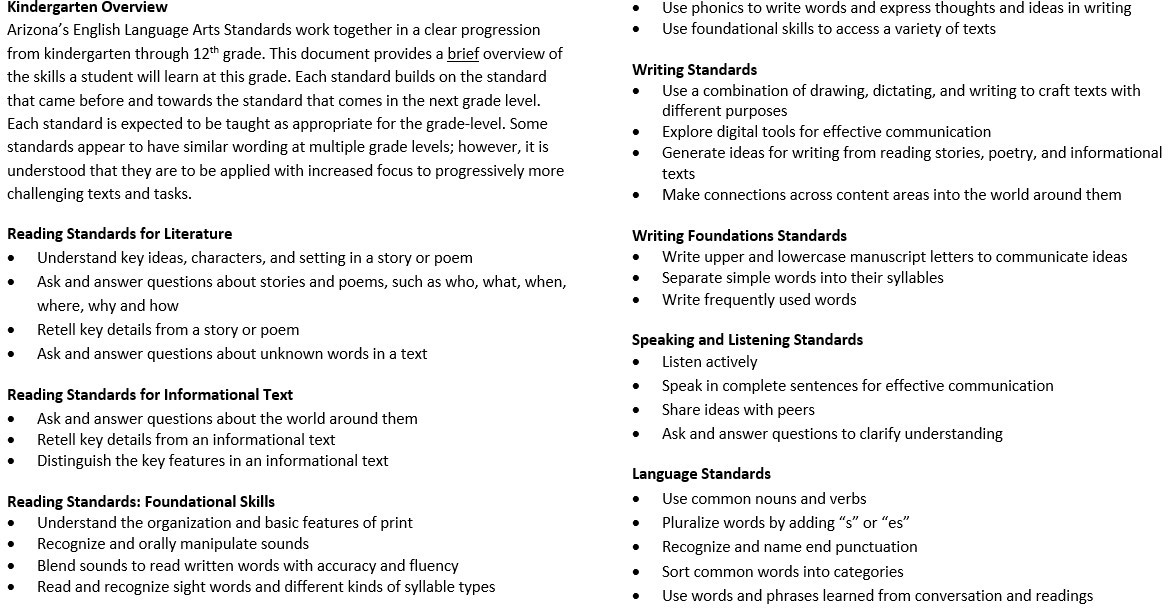 Kindergarten ELA Curriculum Map—Welcome to Kindergarten WeeksKindergarten ELA Curriculum Map—Welcome to Kindergarten WeeksKindergarten ELA Curriculum Map—Welcome to Kindergarten WeeksWelcome to Kindergarten Week 1 Based on the needs of students, content listed in these two Welcome to Kindergarten weeks may be:Compacted and added to Lessons 1 and 2, as appropriate.ORTaught in its entirety during the first two weeks of school.Based on the needs of students, content listed in these two Welcome to Kindergarten weeks may be:Compacted and added to Lessons 1 and 2, as appropriate.ORTaught in its entirety during the first two weeks of school.Week 1Week 1Week 1Listen to RhymesConcepts of PrintPhonological Awareness and PhonicsListen to Rhymes"Jack and Jill""One, Two, Three, Four, Five" "Pease Porridge Hot" "Colors""To Market, To Market"Concepts of Print: Recognize Names Distinguish Letter, Numbers Book Handling Environmental PrintRecognizes First and Last NamesPhonemic Awareness:Rhyming Words Blend SyllablesLetter NamesLetters Aa, Bb, Cc, Dd, EeWeek 2Week 2Week 2Listen to Rhymes and SongsConcepts of PrintPhonological Awareness and PhonicsListen to Rhymes "I Went Upstairs" "Mix a Pancake""Sing a Song of Sixpence" "Little Arabella Stiller"Listen to Songs"Quack! Quack! Quack!"Concepts of Print:Book HandlingDistinguish Letter, Numbers Environmental PrintPhonemic Awareness:Rhyming WordsBlend and Segment SyllablesLetter NamesLetters Ff, Gg,  Hh, Ii, JjKindergarten ELA Curriculum Map—Quarter 1, Lessons 1-6For Reading & Writing in each quarter: Cite Evidence, Analyze Content, Conduct Discussions, Report FindingsKindergarten ELA Curriculum Map—Quarter 1, Lessons 1-6For Reading & Writing in each quarter: Cite Evidence, Analyze Content, Conduct Discussions, Report FindingsKindergarten ELA Curriculum Map—Quarter 1, Lessons 1-6For Reading & Writing in each quarter: Cite Evidence, Analyze Content, Conduct Discussions, Report FindingsKindergarten ELA Curriculum Map—Quarter 1, Lessons 1-6For Reading & Writing in each quarter: Cite Evidence, Analyze Content, Conduct Discussions, Report FindingsKindergarten ELA Curriculum Map—Quarter 1, Lessons 1-6For Reading & Writing in each quarter: Cite Evidence, Analyze Content, Conduct Discussions, Report FindingsKindergarten ELA Curriculum Map—Quarter 1, Lessons 1-6For Reading & Writing in each quarter: Cite Evidence, Analyze Content, Conduct Discussions, Report FindingsKindergarten ELA Curriculum Map—Quarter 1, Lessons 1-6For Reading & Writing in each quarter: Cite Evidence, Analyze Content, Conduct Discussions, Report FindingsUnit 1This Week's Essential Question: What is the same about all families?This Week's Essential Question: What is the same about all families?This Week's Essential Question: What is the same about all families?This Week's Essential Question: What is the same about all families?This Week's Essential Question: What is the same about all families?This Week's Essential Question: What is the same about all families?Lesson 18/21-8/24Paired Selections and Text Focus SkillPhonemic Awareness, Phonics, and SpellingFluency and High Frequency WordsComprehensionGrammar and WritingDecodable & Leveled Readers for SmallGroup DifferentiationBig BookWhat Makes aFamily?GenreInformationalText (Social Studies)Read AloudBookBuilding with DadGenre: RealisticFictionVocabularyStrategiesClassify andCategorize,Family WordsOral Vocabularycranes, crew,gleaming,mechanic,outlining, solidPoems aboutFamiliesGenre: Poetry"Frere Jacques" Genre: Poetry and Lullaby"Everybody Says"Genre: Poetry"Tortillas for Mommy" Genre: Poetry"My Little Sister"Genre: PoetryText Focus SkillMain IdeasTarget StrategySummarizeSupporting SkillsGenreMUST DO DAILY:Opening Routines—Phonemic Awareness: Rhyming Words Single SoundsLetter Names Letters: Kk, Ll, Mm, Nn, OoReading Foundational Skills Demonstrate understanding of the organization and basic features of print Demonstrate understanding of spoken words, syllables and phonemesKnow and apply phonics skills in decoding words FluencyRead emergent texts with purpose andunderstandingWords to Know(High-FrequencyWords)IFluency:Read withExpression,RetellingComprehensionSkill:Main IdeasGenreComprehension Strategy:SummarizeConcepts of Print: Directionally: Leftto RightBook PartsPunctuation:PeriodSpeaking andListeningTalk AboutFamiliesGrammar SkillNouns for PeopleWriting ModeNarrative WritingWriting About Us Labels (Names)Writing Foundational SkillsMatch and write upper/lowercase lettersWrite left to right with appropriate spacingOrally segment phonemes insingle-syllable, spoken wordsRepresent phonemes in simplewords, using letter-soundrelationshipsWrite or select an initial or finalconsonant when a medial vowelis providedKnow and apply phonics andword analysis skills whenencoding wordsDecodablesSee what We CanDoWe Can Make ItVocabulary ReaderSisters andBrothersLeveled Readers:Advanced ReadersWhen I Was Little On LevelReadersMy Family PicturesStrugglingReadersVisiting Grandmaand GrandpaEnglish Language LearnersMy FamilyKindergarten ELA Curriculum Map—Quarter 1, Lessons 1-6For Reading & Writing in each quarter: Cite Evidence, Analyze Content, Conduct Discussions, Report FindingsKindergarten ELA Curriculum Map—Quarter 1, Lessons 1-6For Reading & Writing in each quarter: Cite Evidence, Analyze Content, Conduct Discussions, Report FindingsKindergarten ELA Curriculum Map—Quarter 1, Lessons 1-6For Reading & Writing in each quarter: Cite Evidence, Analyze Content, Conduct Discussions, Report FindingsKindergarten ELA Curriculum Map—Quarter 1, Lessons 1-6For Reading & Writing in each quarter: Cite Evidence, Analyze Content, Conduct Discussions, Report FindingsKindergarten ELA Curriculum Map—Quarter 1, Lessons 1-6For Reading & Writing in each quarter: Cite Evidence, Analyze Content, Conduct Discussions, Report FindingsKindergarten ELA Curriculum Map—Quarter 1, Lessons 1-6For Reading & Writing in each quarter: Cite Evidence, Analyze Content, Conduct Discussions, Report FindingsKindergarten ELA Curriculum Map—Quarter 1, Lessons 1-6For Reading & Writing in each quarter: Cite Evidence, Analyze Content, Conduct Discussions, Report FindingsUnit 1This Week's Essential Question: Why do we have rules at school?This Week's Essential Question: Why do we have rules at school?This Week's Essential Question: Why do we have rules at school?This Week's Essential Question: Why do we have rules at school?This Week's Essential Question: Why do we have rules at school?This Week's Essential Question: Why do we have rules at school?Lesson 28/28-8/30Paired SelectionsPhonemic Awareness, Phonics and SpellingFluency and High- Frequency WordsComprehensionGrammar and WritingDecodable & Leveled Readers for SmallGroup DifferentiationBig BookHow DoDinosaurs Go toSchool?Genre: FantasyRead AloudBookFriends atSchoolGenre:InformationalText(SocialStudies)VocabularyStrategiesAntonymsVocabularybusy, company,container, job,scoop, tortoisesMy School BusGenre:InformationalText (Social Studies)Text FocusSkillUnderstandingCharactersTargetStrategyInfer/predictSupportingSkillAuthor’sPurposeMUST DO DAILY:Opening Routines—Phonemic AwarenessBeginning SoundsLetter NamesLetters: Pp, Qq, Rr, Ss, TtReading Foundational SkillsDemonstrate understanding of the organization and basic features of print Demonstrate understanding of spoken words, syllables and phonemesKnow and apply phonics skills in decoding words FluencyRead emergent texts with purpose and understandingWords to Know(High-FrequencyWords)likeFluencyPause forPunctuationRetellingComprehension SkillUnderstandingCharactersComprehension Strategy Infer/PredictConcepts of PrintDirectionality: FollowWords, Locate Print,Left to Right, Top toBottomPunctuation: PeriodSpeaking andListeningTalk About SchoolGrammar SkillNouns for PlacesWriting Mode Narrative Writing Writing About Us LabelsWriting Foundational SkillsMatch and writeupper/lower case lettersWrite left to right withappropriate spacingOrally segment phonemesin single-syllable, spokenwordsRepresent phonemes insimple words, using letter-sound relationshipsWrite or select an initial orfinal consonant when amedial vowel is providedKnow and apply phonicsand word analysis skillswhen encoding wordsDecodable ReadersWe Go To School I LikeVocabulary ReaderAt SchoolLeveled Readers:Advanced ReadersHelping Mr. Horse On Level Readers Show and TellStruggling ReadersMy BackpackEnglish Language LearnersTell All about ItKindergarten ELA Curriculum Map—Quarter 1, Lessons 1-6For Reading & Writing in each quarter: Cite Evidence, Analyze Content, Conduct Discussions, Report FindingsKindergarten ELA Curriculum Map—Quarter 1, Lessons 1-6For Reading & Writing in each quarter: Cite Evidence, Analyze Content, Conduct Discussions, Report FindingsKindergarten ELA Curriculum Map—Quarter 1, Lessons 1-6For Reading & Writing in each quarter: Cite Evidence, Analyze Content, Conduct Discussions, Report FindingsKindergarten ELA Curriculum Map—Quarter 1, Lessons 1-6For Reading & Writing in each quarter: Cite Evidence, Analyze Content, Conduct Discussions, Report FindingsKindergarten ELA Curriculum Map—Quarter 1, Lessons 1-6For Reading & Writing in each quarter: Cite Evidence, Analyze Content, Conduct Discussions, Report FindingsKindergarten ELA Curriculum Map—Quarter 1, Lessons 1-6For Reading & Writing in each quarter: Cite Evidence, Analyze Content, Conduct Discussions, Report FindingsKindergarten ELA Curriculum Map—Quarter 1, Lessons 1-6For Reading & Writing in each quarter: Cite Evidence, Analyze Content, Conduct Discussions, Report FindingsUnit 1This Week's Essential Question: Why do people have to take care of their pets?This Week's Essential Question: Why do people have to take care of their pets?This Week's Essential Question: Why do people have to take care of their pets?This Week's Essential Question: Why do people have to take care of their pets?This Week's Essential Question: Why do people have to take care of their pets?This Week's Essential Question: Why do people have to take care of their pets?Lesson 39/5-9/7Paired SelectionsPhonemic Awareness, Phonics and SpellingFluency and High-FrequencyWordsComprehensionGrammar and WritingDecodable & Leveled Readers for Small GroupDifferentiationBig BookPlease, Puppy,PleaseGenre:RealisticFictionRead AloudBookI Have a Pet!Genre:RealisticFictionVocabularyStrategiesSynonymsVocabularycooperate,curious,interesting,slimy,smooth, vet“DifferentKinds ofDogs”Genre:InformationalText(Science)Text FocusSkillStoryStructureTargetStrategyMonitor/ClarifySupportingSkillsConclusionsMUST DO DAILY:Opening Routines—Phonemic Awareness Beginning Sounds Words in Oral SentencesLetter NamesLetters: Uu, Vv, Ww, Xx, Yy, ZzReading Foundational SkillsDemonstrate understanding of the organization and basic features of print Demonstrate understanding of spoken words, syllables and phonemesKnow and apply phonics skills in decoding words FluencyRead emergent texts with purpose and understandingWords toKnow (High-FrequencyWords)theFluencyReading Rate,RetellingComprehensionSkillStory StructureConclusionsComprehensionStrategyMonitor/ClarifyConcepts of PrintCompound WordsDirectionality: Leftto Right, SpokenWords to PrintLetters andWords: First, LastLetters,Distinguish Lettersfrom WordsSpeaking andListeningTalk About PetsGrammar SkillNouns for Animals and ThingsWriting Mode Narrative Writing CaptionsWriting Foundational SkillsMatch and write upper/lowercase lettersWrite left to right withappropriate spacingOrally segment phonemes insingle-syllable, spoken wordsRepresent phonemes in simplewords, using letter-soundrelationshipsWrite or select an initial or finalconsonant when a medial vowel isprovidedKnow and apply phonics and wordanalysis skills when encodingwordsDecodable Readers Baby Bear’s Family The PartyVocabulary ReaderThe PuppyLeveled Readers:Advanced ReadersLola, The Muddy Dog On Level Readers My CatStruggling ReadersMy DogEnglish Language Learners My Pet CatKindergarten ELA Curriculum Map—Quarter 1, Lessons 1-6For Reading & Writing in each quarter: Cite Evidence, Analyze Content, Conduct Discussions, Report FindingsKindergarten ELA Curriculum Map—Quarter 1, Lessons 1-6For Reading & Writing in each quarter: Cite Evidence, Analyze Content, Conduct Discussions, Report FindingsKindergarten ELA Curriculum Map—Quarter 1, Lessons 1-6For Reading & Writing in each quarter: Cite Evidence, Analyze Content, Conduct Discussions, Report FindingsKindergarten ELA Curriculum Map—Quarter 1, Lessons 1-6For Reading & Writing in each quarter: Cite Evidence, Analyze Content, Conduct Discussions, Report FindingsKindergarten ELA Curriculum Map—Quarter 1, Lessons 1-6For Reading & Writing in each quarter: Cite Evidence, Analyze Content, Conduct Discussions, Report FindingsKindergarten ELA Curriculum Map—Quarter 1, Lessons 1-6For Reading & Writing in each quarter: Cite Evidence, Analyze Content, Conduct Discussions, Report FindingsKindergarten ELA Curriculum Map—Quarter 1, Lessons 1-6For Reading & Writing in each quarter: Cite Evidence, Analyze Content, Conduct Discussions, Report FindingsKindergarten ELA Curriculum Map—Quarter 1, Lessons 1-6For Reading & Writing in each quarter: Cite Evidence, Analyze Content, Conduct Discussions, Report FindingsUnit 1This Week's Essential Question: What kinds of work do people do?This Week's Essential Question: What kinds of work do people do?This Week's Essential Question: What kinds of work do people do?This Week's Essential Question: What kinds of work do people do?This Week's Essential Question: What kinds of work do people do?This Week's Essential Question: What kinds of work do people do?This Week's Essential Question: What kinds of work do people do?Lesson49/11-9/15Paired SelectionsPhonemic Awareness,Phonics and SpellingFluency andHigh-FrequencyWordsComprehensionResearch andSpeaking andListeningGrammar and WritingDecodable &Leveled Readers forSmall GroupDifferentiationBig BookEverybody WorksGenre:InformationalText (Social Studies)Read Aloud BookPizza At Sally’sGenre:Realistic FictionVocabularyStrategiesEnvironmentalPrintVocabularycustomers,dough, famous,perfect, sprinkled, stretchy"The Elves andthe Shoemaker""The Lion and theMouse"Genre for Elves: Fairy Tale Genre for Lion:FableCharacteristics of a Fairy Tale andof a FableText Focus SkillText and GraphicFeaturesTarget Strategy Analyze/ EvaluateSupporting SkillsGenreMUST DO DAILY:Opening Routines—Phonemic AwarenessBeginning Sounds Words in Oral SentencesPhonicsLetter MmReading FoundationalSkillsDemonstrateunderstanding of theorganization and basicfeatures of printDemonstrateunderstanding of spoken words, syllables and phonemesKnow and apply phonicsskills in decoding wordsFluencyRead emergent textswith purpose andunderstandingWords toKnow (High-FrequencyWords)andFluencyPause for PunctuationRetellingComprehensionSkillAnalyze/EvaluateComprehension StrategyText and GraphicFeaturesConcepts ofPrintCapitalization:First Word in aSentencePunctuation:Period, QuestionMarkExtend ThroughResearchAsk questionsListening and Speaking Share IdeasGrammar SkillAction Verbs in PresentTenseWriting ModeNarrative WritingClass Story (Telling Details)Writing FoundationalSkillsMatch and writeupper/lower case lettersWrite left to right withappropriate spacingOrally segment phonemesin single-syllable, spokenwordsRepresent phonemes insimple words, using letter- sound relationshipsWrite or select an initial orfinal consonant when amedial vowel is providedKnow and apply phonicsand word analysis skillswhen encoding wordsDecodable Readers MmI Like MmVocabulary ReaderOur JobsLeveled Readers:Advanced ReadersJobs On the Farm On Level Readers Selling ThingsStruggling ReadersThe FirefighterEnglish Language LearnersLet’s Sell ThingsKindergarten ELA Curriculum Map—Quarter 1, Lessons 1-6For Reading & Writing in each quarter: Cite Evidence, Analyze Content, Conduct Discussions, Report FindingsKindergarten ELA Curriculum Map—Quarter 1, Lessons 1-6For Reading & Writing in each quarter: Cite Evidence, Analyze Content, Conduct Discussions, Report FindingsKindergarten ELA Curriculum Map—Quarter 1, Lessons 1-6For Reading & Writing in each quarter: Cite Evidence, Analyze Content, Conduct Discussions, Report FindingsKindergarten ELA Curriculum Map—Quarter 1, Lessons 1-6For Reading & Writing in each quarter: Cite Evidence, Analyze Content, Conduct Discussions, Report FindingsKindergarten ELA Curriculum Map—Quarter 1, Lessons 1-6For Reading & Writing in each quarter: Cite Evidence, Analyze Content, Conduct Discussions, Report FindingsKindergarten ELA Curriculum Map—Quarter 1, Lessons 1-6For Reading & Writing in each quarter: Cite Evidence, Analyze Content, Conduct Discussions, Report FindingsKindergarten ELA Curriculum Map—Quarter 1, Lessons 1-6For Reading & Writing in each quarter: Cite Evidence, Analyze Content, Conduct Discussions, Report FindingsKindergarten ELA Curriculum Map—Quarter 1, Lessons 1-6For Reading & Writing in each quarter: Cite Evidence, Analyze Content, Conduct Discussions, Report FindingsUnit 1This Week's Essential Question: How do tools help us do things with our hands?This Week's Essential Question: How do tools help us do things with our hands?This Week's Essential Question: How do tools help us do things with our hands?This Week's Essential Question: How do tools help us do things with our hands?This Week's Essential Question: How do tools help us do things with our hands?This Week's Essential Question: How do tools help us do things with our hands?This Week's Essential Question: How do tools help us do things with our hands?Lesson59/18-9/21PairedSelectionsPhonemic Awareness, Phonicsand SpellingFluency andHigh-FrequencyWordsComprehensionResearch andSpeaking andListeningGrammar and WritingDecodable & LeveledReaders for SmallGroup DifferentiationBig BookThe HandiestThings in theWorldGenre: Informational TextRead Aloud Book The Little Red Hen Genre: Folk Taleand FableVocabulary StrategiesSynonymsVocabularyadmired,delicious, delight,doubt, fable, sighStone SoupGenre:Folktale/TraditionalTaleText Focus Skill DetailsTarget Strategy QuestionSupportingSkillsCause andEffectMUST DO DAILY:Opening Routines—Phonemic AwarenessBeginning soundsWords in Oral SentencesPhonics Letters Ss Review m, sReading Foundational SkillsDemonstrate understandingof the organization and basic features of printDemonstrate understandingof spoken words, syllablesand phonemesKnow and apply phonicsskills in decoding wordsFluencyRead emergent texts withpurpose and understandingWords toKnow (High-FrequencyWords)I, like, the, andFluency Read with ExpressionComprehensionSkillSequence ofEventsComprehension Strategy QuestionConcepts of PrintCapitalization, FirstWord in aSentence Punctuation:Period, QuestionMarkExtendThroughMediaLiteracyIdentify Media Forms Research a ToolSpeaking andListeningShare IdeasGrammar SkillAction Verbs in PresentTenseWriting Mode Narrative Writing Writing About Us Class Story (Telling Details)Writing Foundational SkillsMatch and writeupper/lower case letters Write left to right withappropriate spacingOrally segmentphonemes in single-syllable, spoken wordsRepresent phonemes insimple words, usingletter-sound relationshipsWrite or select an initialor final consonant when amedial vowel is providedKnow and apply phonicsand word analysis skillswhen encoding wordsDecodable ReadersSsI like SsVocabulary ReaderMake a KiteLeveled Readers:Advanced ReadersFun With Friend On Level ReadersAt the PlaygroundStruggling ReadersI Can Do it!English Language LearnersThe PlaygroundKindergarten ELA Curriculum Map—Quarter 1, Lessons 1-6For Reading & Writing in each quarter: Cite Evidence, Analyze Content, Conduct Discussions, Report FindingsKindergarten ELA Curriculum Map—Quarter 1, Lessons 1-6For Reading & Writing in each quarter: Cite Evidence, Analyze Content, Conduct Discussions, Report FindingsKindergarten ELA Curriculum Map—Quarter 1, Lessons 1-6For Reading & Writing in each quarter: Cite Evidence, Analyze Content, Conduct Discussions, Report FindingsKindergarten ELA Curriculum Map—Quarter 1, Lessons 1-6For Reading & Writing in each quarter: Cite Evidence, Analyze Content, Conduct Discussions, Report FindingsKindergarten ELA Curriculum Map—Quarter 1, Lessons 1-6For Reading & Writing in each quarter: Cite Evidence, Analyze Content, Conduct Discussions, Report FindingsKindergarten ELA Curriculum Map—Quarter 1, Lessons 1-6For Reading & Writing in each quarter: Cite Evidence, Analyze Content, Conduct Discussions, Report FindingsKindergarten ELA Curriculum Map—Quarter 1, Lessons 1-6For Reading & Writing in each quarter: Cite Evidence, Analyze Content, Conduct Discussions, Report FindingsKindergarten ELA Curriculum Map—Quarter 1, Lessons 1-6For Reading & Writing in each quarter: Cite Evidence, Analyze Content, Conduct Discussions, Report FindingsUnit 2This Week's Essential Question: How do our senses help us learn about the world?This Week's Essential Question: How do our senses help us learn about the world?This Week's Essential Question: How do our senses help us learn about the world?This Week's Essential Question: How do our senses help us learn about the world?This Week's Essential Question: How do our senses help us learn about the world?This Week's Essential Question: How do our senses help us learn about the world?This Week's Essential Question: How do our senses help us learn about the world?Lesson69/25-9/28PairedSelectionsPhonemic Awareness,Phonics and SpellingFluency andHigh-FrequencyWordsComprehensionResearch andSpeaking andListeningGrammar and WritingDecodable & LeveledReaders for SmallGroup DifferentiationBig BookMy Five SensesGenre:InformationalText (Science)Read Aloud BookListen, ListenGenre:Concept BookVocabularyStrategiesContext CluesVocabularydrift, ripen,scurry, sizzle,whisper, whistlePoems AboutSenses:"Picnic Day""Here Are MyEyes""The Storm""FiveWonderfulSenses"Genre: PoetryText FocusSkillCompare andContrastTargetStrategyMonitor/ClarifySupportingSkillsText andGraphicFeaturesMUST DO DAILY:Opening Routines—Phonemic AwarenessBlend Onset and RimePhonicsLetter Aa (Short a) Vowels and ConsonantsReading Foundational SkillsDemonstrate understanding of the organization and basic features of print Demonstrate understanding of spoken words, syllables and phonemesKnow and apply phonics skills in decoding words FluencyRead emergent texts with purpose andunderstandingWords toKnow (High-FrequencyWords)seeFluencyPause forPunctuationComprehensionSkillCompare andContrastText and GraphicFeaturesComprehensionStrategyMonitor/ClarityConcepts of PrintBook PartsReading a ChartExtendThroughResearchIdentifySourcesSpeaking andListeningShare IdeasDiscuss DalyActivitiesGrammar SkillSensory WordsWriting Mode Informative Writing Descriptive Sentences (Sensory Words)Writing Foundational SkillsMatch and write upper/lower case letters Write left to right with appropriate spacing Orally segment phonemes in single-syllable, spoken wordsRepresent phonemes in simple words, using letter- sound relationshipsWrite or select an initial or final consonant when a medial vowel is provided Know and apply phonics and word analysis skills when encoding wordsDecodable ReadersAaI SeeVocabulary ReaderLook at Me!Leveled Readers:Advanced ReadersMy House On Level ReadersMy PetStruggling ReadersThe MarketEnglish Language LearnersChoosing a PetKindergarten ELA Curriculum Map—Quarter 1, Lessons 1-6For Reading & Writing in each quarter: Cite Evidence, Analyze Content, Conduct Discussions, Report FindingsKindergarten ELA Curriculum Map—Quarter 1, Lessons 1-6For Reading & Writing in each quarter: Cite Evidence, Analyze Content, Conduct Discussions, Report FindingsQuarterly Benchmark Testing October 3rd-6thBAW or Journeys Writing Project for Quarter  BAW or Journeys Writing Project for Quarter  Kindergarten ELA Curriculum Map—Quarter 2, Lessons 7-14For Reading & Writing in each quarter: Cite Evidence, Analyze Content, Conduct Discussions, Report FindingsKindergarten ELA Curriculum Map—Quarter 2, Lessons 7-14For Reading & Writing in each quarter: Cite Evidence, Analyze Content, Conduct Discussions, Report FindingsKindergarten ELA Curriculum Map—Quarter 2, Lessons 7-14For Reading & Writing in each quarter: Cite Evidence, Analyze Content, Conduct Discussions, Report FindingsKindergarten ELA Curriculum Map—Quarter 2, Lessons 7-14For Reading & Writing in each quarter: Cite Evidence, Analyze Content, Conduct Discussions, Report FindingsKindergarten ELA Curriculum Map—Quarter 2, Lessons 7-14For Reading & Writing in each quarter: Cite Evidence, Analyze Content, Conduct Discussions, Report FindingsKindergarten ELA Curriculum Map—Quarter 2, Lessons 7-14For Reading & Writing in each quarter: Cite Evidence, Analyze Content, Conduct Discussions, Report FindingsKindergarten ELA Curriculum Map—Quarter 2, Lessons 7-14For Reading & Writing in each quarter: Cite Evidence, Analyze Content, Conduct Discussions, Report FindingsKindergarten ELA Curriculum Map—Quarter 2, Lessons 7-14For Reading & Writing in each quarter: Cite Evidence, Analyze Content, Conduct Discussions, Report FindingsKindergarten ELA Curriculum Map—Quarter 2, Lessons 7-14For Reading & Writing in each quarter: Cite Evidence, Analyze Content, Conduct Discussions, Report FindingsUnit 2This Week's Essential Question: How do animals communicate? How do people communicate?This Week's Essential Question: How do animals communicate? How do people communicate?This Week's Essential Question: How do animals communicate? How do people communicate?This Week's Essential Question: How do animals communicate? How do people communicate?This Week's Essential Question: How do animals communicate? How do people communicate?This Week's Essential Question: How do animals communicate? How do people communicate?This Week's Essential Question: How do animals communicate? How do people communicate?This Week's Essential Question: How do animals communicate? How do people communicate?Lesson710/16-10/19  Paired SelectionsPhonemic Awareness,Phonics and SpellingFluency andHigh-FrequencyWordsComprehensionResearch andSpeaking andListeningResearch andSpeaking andListeningGrammar and WritingDecodable & LeveledReaders for SmallGroup DifferentiationBig BookMice Squeak, WeSpeakGenre:Realistic FictionRead Aloud Book Amelia’s Show and Tell Fiesta Genre:Realistic FictionVocabulary StrategiesClassify andCategorize:Sensory WordsVocabularyfoolish, frowns,ruffled, special,treasures, tropical"The Fort WorthZoo"Genre:Informational Text (Science)Text Focus Skill Understanding CharactersTarget Strategy Analyze/ EvaluateSupporting SkillsAuthor’s WordChoiceMUST DO DAILY:Opening Routines—Phonemic Awareness Blend Onset and Rime Segment Onset and RimeLetter NamesLetter Tt PhonicsLetter/Sound: Tt, Short a, Long aReading FoundationalSkillsDemonstrateunderstanding of theorganization and basicfeatures of printDemonstrateunderstanding of spokenwords, syllables andphonemesKnow and apply phonicsskills in decoding wordsFluencyRead emergent texts withpurpose andunderstandingWords toKnow (High-FrequencyWords)weFluency Pause for Punctuation Retelling Read with ExpressionComprehensionSkillUnderstandingCharactersComprehension Strategy Analyze/EvaluateConcepts of PrintCapitalization: First Word in a SentencePunctuation:Period,Exclamation PointComprehensionSkillUnderstandingCharactersComprehension Strategy Analyze/EvaluateConcepts of PrintCapitalization: First Word in a SentencePunctuation:Period,Exclamation PointExtendThroughResearchAsk QuestionsSpeaking and Listening Share Information and IdeasHave a ConversationGrammar SkillSensory WordsWriting Mode Informative Writing Descriptive Sentences (sensory words)Writing Foundational Skills Match and write upper/lower case letters Write left to right with appropriate spacingOrally segment phonemes in single-syllable, spokenwordsRepresent phonemes insimple words, using letter-sound relationshipsWrite or select an initial orfinal consonant when amedial vowel is providedKnow and apply phonicsand word analysis skillswhen encoding wordsDecodable ReadersTtWe Like ToysVocabulary ReaderOn the FarmLeveled Readers:Advanced Readers Winter Sleep On Level ReadersAt The ZooStrugglingReadersA Walk in theWoodsEnglish LanguageLearnersVisiting the ZooKindergarten ELA Curriculum Map—Quarter 2, Lessons 7-14For Reading & Writing in each quarter: Cite Evidence, Analyze Content, Conduct Discussions, Report FindingsKindergarten ELA Curriculum Map—Quarter 2, Lessons 7-14For Reading & Writing in each quarter: Cite Evidence, Analyze Content, Conduct Discussions, Report FindingsKindergarten ELA Curriculum Map—Quarter 2, Lessons 7-14For Reading & Writing in each quarter: Cite Evidence, Analyze Content, Conduct Discussions, Report FindingsKindergarten ELA Curriculum Map—Quarter 2, Lessons 7-14For Reading & Writing in each quarter: Cite Evidence, Analyze Content, Conduct Discussions, Report FindingsKindergarten ELA Curriculum Map—Quarter 2, Lessons 7-14For Reading & Writing in each quarter: Cite Evidence, Analyze Content, Conduct Discussions, Report FindingsKindergarten ELA Curriculum Map—Quarter 2, Lessons 7-14For Reading & Writing in each quarter: Cite Evidence, Analyze Content, Conduct Discussions, Report FindingsKindergarten ELA Curriculum Map—Quarter 2, Lessons 7-14For Reading & Writing in each quarter: Cite Evidence, Analyze Content, Conduct Discussions, Report FindingsKindergarten ELA Curriculum Map—Quarter 2, Lessons 7-14For Reading & Writing in each quarter: Cite Evidence, Analyze Content, Conduct Discussions, Report FindingsUnit 2This Week's Essential Question: Why do different animals move in different ways?This Week's Essential Question: Why do different animals move in different ways?This Week's Essential Question: Why do different animals move in different ways?This Week's Essential Question: Why do different animals move in different ways?This Week's Essential Question: Why do different animals move in different ways?This Week's Essential Question: Why do different animals move in different ways?This Week's Essential Question: Why do different animals move in different ways?Lesson810/13-10/26 Paired SelectionsPhonemic Awareness,Phonics and SpellingFluency andHigh-FrequencyWordsComprehensionResearch andSpeaking andListeningGrammar and WritingDecodable & LeveledReaders for SmallGroup DifferentiationBig BookMove!Genre:InformationalText (Science)Read Aloud BookJonathon and HisMommyGenre:Realistic FictionVocabularyStrategiesClassify andCategorize: Action WordsVocabularybackward, beat,leap, strange,wiggle, zigzag“The Hare andthe Tortoise”Genre:Folk Tale andFable(TraditionalTale)Characteristicsof a Folk Taleand a Fable(teaches alesson)Text Focus SkillDetailsTarget StrategyVisualizeSupportingSkillsCompare andContrastMUST DO DAILY:Opening Routines—Phonemic AwarenessBlend Onset and RimeSegment Onset and RimePhonicsLetter Cc (/k/)Reading FoundationalSkillsDemonstrateunderstanding of the organization and basicfeatures of printDemonstrateunderstanding of spoken words, syllables and phonemesKnow and apply phonicsskills in decoding wordsFluencyRead emergent texts withpurpose andunderstandingWords toKnow (High-FrequencyWords)aFluencyRead withExpressionComprehensionSkillDetailsCompare andContrastComprehensionStrategyVisualizeConcepts ofPrintSpaces Between WordsDirectionalityExtend ThroughResearchIdentify SourcesResearch anAnimalSpeaking and ListeningShareInformationand IdeasGrammar SkillAdjectives for ColorsWriting ModeInformative WritingCaptions (DescriptiveSentences; Colors, SensoryWords)Writing FoundationalSkillsMatch and writeupper/lower case letters Write left to right withappropriate spacingOrally segment phonemesin single-syllable, spoken wordsRepresent phonemes insimple words, using letter-sound relationshipsWrite or select an initial orfinal consonant when amedial vowel is providedKnow and apply phonicsand word analysis skillswhen encoding wordsDecodable ReadersCcI can seeVocabulary ReaderVisiting a ParkLeveled Readers:AdvancedReadersIn the Rain Forest On Level ReadersAt The AquariumStrugglingReadersLet's ClimbEnglish LanguageLearnersAt the AquariumKindergarten ELA Curriculum Map—Quarter 2, Lessons 7-14For Reading & Writing in each quarter: Cite Evidence, Analyze Content, Conduct Discussions, Report FindingsKindergarten ELA Curriculum Map—Quarter 2, Lessons 7-14For Reading & Writing in each quarter: Cite Evidence, Analyze Content, Conduct Discussions, Report FindingsKindergarten ELA Curriculum Map—Quarter 2, Lessons 7-14For Reading & Writing in each quarter: Cite Evidence, Analyze Content, Conduct Discussions, Report FindingsKindergarten ELA Curriculum Map—Quarter 2, Lessons 7-14For Reading & Writing in each quarter: Cite Evidence, Analyze Content, Conduct Discussions, Report FindingsKindergarten ELA Curriculum Map—Quarter 2, Lessons 7-14For Reading & Writing in each quarter: Cite Evidence, Analyze Content, Conduct Discussions, Report FindingsKindergarten ELA Curriculum Map—Quarter 2, Lessons 7-14For Reading & Writing in each quarter: Cite Evidence, Analyze Content, Conduct Discussions, Report FindingsKindergarten ELA Curriculum Map—Quarter 2, Lessons 7-14For Reading & Writing in each quarter: Cite Evidence, Analyze Content, Conduct Discussions, Report FindingsKindergarten ELA Curriculum Map—Quarter 2, Lessons 7-14For Reading & Writing in each quarter: Cite Evidence, Analyze Content, Conduct Discussions, Report FindingsUnit 2This Week's Essential Question: Why do people use wheels?This Week's Essential Question: Why do people use wheels?This Week's Essential Question: Why do people use wheels?This Week's Essential Question: Why do people use wheels?This Week's Essential Question: Why do people use wheels?This Week's Essential Question: Why do people use wheels?This Week's Essential Question: Why do people use wheels?**Teach Sometime During Quarter 2: Required Reading, Read Aloud, English Language Arts-Arizona Standards Reading List**Read Aloud Title: Tomás and the Library Lady Genre: Story**Teach Sometime During Quarter 2: Required Reading, Read Aloud, English Language Arts-Arizona Standards Reading List**Read Aloud Title: Tomás and the Library Lady Genre: Story**Teach Sometime During Quarter 2: Required Reading, Read Aloud, English Language Arts-Arizona Standards Reading List**Read Aloud Title: Tomás and the Library Lady Genre: Story**Teach Sometime During Quarter 2: Required Reading, Read Aloud, English Language Arts-Arizona Standards Reading List**Read Aloud Title: Tomás and the Library Lady Genre: Story**Teach Sometime During Quarter 2: Required Reading, Read Aloud, English Language Arts-Arizona Standards Reading List**Read Aloud Title: Tomás and the Library Lady Genre: Story**Teach Sometime During Quarter 2: Required Reading, Read Aloud, English Language Arts-Arizona Standards Reading List**Read Aloud Title: Tomás and the Library Lady Genre: Story**Teach Sometime During Quarter 2: Required Reading, Read Aloud, English Language Arts-Arizona Standards Reading List**Read Aloud Title: Tomás and the Library Lady Genre: StoryLesson910/30-11/2PairedSelectionsPhonemic Awareness, Phonicsand SpellingFluency andHigh-FrequencyWordsComprehensionResearch andSpeaking andListeningGrammar and WritingDecodable & LeveledReaders for SmallGroupDifferentiationBig BookWhat DoWheels Do AllDayGenre: Informational Text (Science)Read AloudBookGood MorningDiggerGenre:Realistic FictionVocabulary Strategies RhymeSynonymsVocabularyearly, weeds,community,cement, vacant,Welding"WheelsLong Agoand Today"Genre: Informational Text (Social studies)Text FocusSkillText andGraphicFeaturesTarget Strategy QuestionSupportingSkillsConclusionsMUST DO DAILY:Opening Routines—Phonemic AwarenessBlend PhonemesPhonicsLetter PpReading Foundational SkillsDemonstrate understandingof the organization and basicfeatures of printDemonstrate understanding of spoken words, syllables and phonemesKnow and apply phonicsskills in decoding words FluencyRead emergent texts with purpose and understandingWords toKnow (High-FrequencyWords)toFluencyReading RateComprehension SkillText and Graphic Features QuestionComprehension Strategy QuestionConcepts of Print Letters in WordsExtendThroughResearchGather and Record InformationSpeakingandListeningShareInformation and IdeasGrammar SkillAdjectives for NumbersWriting ModeInformative WritingWrite to Describe: Description (Descriptive Words, Numbers)Writing Foundational SkillsMatch and write upper/lower caselettersWrite left to right with appropriatespacingOrally segment phonemes in single- syllable, spoken wordsRepresent phonemes in simple words, using letter-sound relationshipsWrite or select an initial or finalconsonant when a medial vowel is providedKnow and apply phonics and wordanalysis skills when encoding wordsDecodableReadersPpI Like AnimalsVocabulary ReaderMy BikeLeveled Readers:AdvancedReadersGoing Fast On Level Readers The HayrideStruggling ReadersIn the CityEnglishLanguage LearnersGoing for a HayrideKindergarten ELA Curriculum Map—Quarter 2, Lessons 7-14For Reading & Writing in each quarter: Cite Evidence, Analyze Content, Conduct Discussions, Report FindingsKindergarten ELA Curriculum Map—Quarter 2, Lessons 7-14For Reading & Writing in each quarter: Cite Evidence, Analyze Content, Conduct Discussions, Report FindingsKindergarten ELA Curriculum Map—Quarter 2, Lessons 7-14For Reading & Writing in each quarter: Cite Evidence, Analyze Content, Conduct Discussions, Report FindingsKindergarten ELA Curriculum Map—Quarter 2, Lessons 7-14For Reading & Writing in each quarter: Cite Evidence, Analyze Content, Conduct Discussions, Report FindingsKindergarten ELA Curriculum Map—Quarter 2, Lessons 7-14For Reading & Writing in each quarter: Cite Evidence, Analyze Content, Conduct Discussions, Report FindingsKindergarten ELA Curriculum Map—Quarter 2, Lessons 7-14For Reading & Writing in each quarter: Cite Evidence, Analyze Content, Conduct Discussions, Report FindingsKindergarten ELA Curriculum Map—Quarter 2, Lessons 7-14For Reading & Writing in each quarter: Cite Evidence, Analyze Content, Conduct Discussions, Report FindingsKindergarten ELA Curriculum Map—Quarter 2, Lessons 7-14For Reading & Writing in each quarter: Cite Evidence, Analyze Content, Conduct Discussions, Report FindingsUnit 2This Week's Essential Question: What can we create with shapes?This Week's Essential Question: What can we create with shapes?This Week's Essential Question: What can we create with shapes?This Week's Essential Question: What can we create with shapes?This Week's Essential Question: What can we create with shapes?This Week's Essential Question: What can we create with shapes?This Week's Essential Question: What can we create with shapes?**Teach Sometime During Quarter 2: Required Reading, Read Aloud, Arizona Standards Reading List**Read Aloud Title: Tomás and the Library Lady Genre: Story**Teach Sometime During Quarter 2: Required Reading, Read Aloud, Arizona Standards Reading List**Read Aloud Title: Tomás and the Library Lady Genre: Story**Teach Sometime During Quarter 2: Required Reading, Read Aloud, Arizona Standards Reading List**Read Aloud Title: Tomás and the Library Lady Genre: Story**Teach Sometime During Quarter 2: Required Reading, Read Aloud, Arizona Standards Reading List**Read Aloud Title: Tomás and the Library Lady Genre: Story**Teach Sometime During Quarter 2: Required Reading, Read Aloud, Arizona Standards Reading List**Read Aloud Title: Tomás and the Library Lady Genre: Story**Teach Sometime During Quarter 2: Required Reading, Read Aloud, Arizona Standards Reading List**Read Aloud Title: Tomás and the Library Lady Genre: Story**Teach Sometime During Quarter 2: Required Reading, Read Aloud, Arizona Standards Reading List**Read Aloud Title: Tomás and the Library Lady Genre: StoryLesson1011/6-11/9PairedSelectionsPhonemic Awareness, Phonicsand SpellingFluency andHigh-FrequencyWordsComprehensionResearch andSpeaking andListeningGrammar and WritingDecodable & LeveledReaders for SmallGroupDifferentiationBig BookMouseShapesGenre:Concept BookRead AloudBookDavid’s Drawings Genre: RealisticFictionVocabularyStrategiesClassify andCategorize:Shape Words Vocabularyadd, fluffy,fresh,grinned,moment,shylySigns and Shapes Genre: Informational Text (Social Studies)Text Focus SkillStory StructureTarget Strategy SummarizeSupporting Skills Understanding CharactersMUST DO DAILY:Opening Routines—Phonemic AwarenessBlend PhonemesPhonicsReview Letters Aa (Short a), Tt, Cc (/k/), PpReading Foundational Skills Demonstrate understanding of the organization and basic features of print Demonstrate understanding of spoken words, syllables and phonemesKnow and apply phonics skills in decoding words FluencyRead emergent texts with purpose and understandingWords toKnow (High-FrequencyWords)Review: see, we, a, toFluency Read with ExpressionComprehensionSkillStory StructureComprehension StrategySummarizeConcepts ofPrint Capitalization: First Letter of a SentenceSpace BetweenWordsExtendThroughResearchGather andRecord InformationSpeaking and Listening Talk About CharactersGrammar SkillAdjectives for Size and ShapeWriting ModeInformative WritingWrite to Describe: Description (Descriptive Words, Size and Shape)Writing Foundational SkillsMatch and write upper/lower case lettersWrite left to right with appropriate spacingOrally segment phonemes in single- syllable, spoken wordsRepresent phonemes in simple words, using letter-sound relationshipsWrite or select an initial or final consonant when a medial vowel is providedKnow and apply phonics and word analysis skills when encoding wordsDecodable Readers Mmmm, Good! The PlaygroundVocabulary ReaderOur ClassroomLeveled Readers:Advanced ReadersA Hat for Cat On Level ReadersThe Tree HouseStruggling ReadersIt's a PartyEnglish Language Learners Making a Tree HouseKindergarten ELA Curriculum Map—Quarter 2, Lessons 7-14For Reading & Writing in each quarter: Cite Evidence, Analyze Content, Conduct Discussions, Report FindingsKindergarten ELA Curriculum Map—Quarter 2, Lessons 7-14For Reading & Writing in each quarter: Cite Evidence, Analyze Content, Conduct Discussions, Report FindingsKindergarten ELA Curriculum Map—Quarter 2, Lessons 7-14For Reading & Writing in each quarter: Cite Evidence, Analyze Content, Conduct Discussions, Report FindingsKindergarten ELA Curriculum Map—Quarter 2, Lessons 7-14For Reading & Writing in each quarter: Cite Evidence, Analyze Content, Conduct Discussions, Report FindingsKindergarten ELA Curriculum Map—Quarter 2, Lessons 7-14For Reading & Writing in each quarter: Cite Evidence, Analyze Content, Conduct Discussions, Report FindingsKindergarten ELA Curriculum Map—Quarter 2, Lessons 7-14For Reading & Writing in each quarter: Cite Evidence, Analyze Content, Conduct Discussions, Report FindingsKindergarten ELA Curriculum Map—Quarter 2, Lessons 7-14For Reading & Writing in each quarter: Cite Evidence, Analyze Content, Conduct Discussions, Report FindingsKindergarten ELA Curriculum Map—Quarter 2, Lessons 7-14For Reading & Writing in each quarter: Cite Evidence, Analyze Content, Conduct Discussions, Report FindingsUnit 3This Week's Essential Question: How does the weather change in different months and seasons?This Week's Essential Question: How does the weather change in different months and seasons?This Week's Essential Question: How does the weather change in different months and seasons?This Week's Essential Question: How does the weather change in different months and seasons?This Week's Essential Question: How does the weather change in different months and seasons?This Week's Essential Question: How does the weather change in different months and seasons?This Week's Essential Question: How does the weather change in different months and seasons?**Teach Sometime During Quarter 2: Required Reading, Read Aloud, Arizona Standards Reading List**Read Aloud Title: Tomás and the Library Lady Genre: Story**Teach Sometime During Quarter 2: Required Reading, Read Aloud, Arizona Standards Reading List**Read Aloud Title: Tomás and the Library Lady Genre: Story**Teach Sometime During Quarter 2: Required Reading, Read Aloud, Arizona Standards Reading List**Read Aloud Title: Tomás and the Library Lady Genre: Story**Teach Sometime During Quarter 2: Required Reading, Read Aloud, Arizona Standards Reading List**Read Aloud Title: Tomás and the Library Lady Genre: Story**Teach Sometime During Quarter 2: Required Reading, Read Aloud, Arizona Standards Reading List**Read Aloud Title: Tomás and the Library Lady Genre: Story**Teach Sometime During Quarter 2: Required Reading, Read Aloud, Arizona Standards Reading List**Read Aloud Title: Tomás and the Library Lady Genre: Story**Teach Sometime During Quarter 2: Required Reading, Read Aloud, Arizona Standards Reading List**Read Aloud Title: Tomás and the Library Lady Genre: StoryLesson1111/13-11/16PairedSelectionsPhonemic Awareness, Phonicsand SpellingFluency andHigh-FrequencyWordsComprehensionResearch andSpeaking andListeningGrammar and WritingDecodable & LeveledReaders for SmallGroup DifferentiationBig BookJump IntoJanuaryGenre: ConceptBookRead Aloud BookEvery Season Genre: Informational Text (Social Studies)VocabularyStrategiesFigurativeLanguageVocabularybloom, pack,scatter,speckled,store, tracks"Holidays All Year Long" Genre:Informational Text (Social Studies)Text Focus Skill Compare and ContrastTarget Strategy QuestionSupporting SkillsText and Graphic FeaturesMUST DO DAILY:Opening Routines—Phonemic Awareness Blend Phonemes Final SoundsPhonicsReview Letter Aa (short a) Blending WordsWord BuildingReading Foundational Skills Demonstrate understanding of the organization and basic features of print Demonstrate understanding of spoken words, syllables and phonemesKnow and apply phonics skills in decoding words FluencyRead emergent texts with purpose and understandingWords toKnow (High-FrequencyWords)come, meFluency Pause for PunctuationComprehension SkillCompare and ContrastText and Graphic FeaturesComprehension Strategy QuestionConcepts of Print Capitalization: First letter of a namePhrases Punctuation: Match Spoken Phrases to Print, Question Mark, Exclamation PointExtend ThroughResearchRecord andPublishResearchChart theWeatherSpeaking and Listening Share InformationGrammar SkillSentence Parts: SubjectWriting ModeNarrativeStory SentencesWriting Foundational Skills Match and write upper/lower case letters Write left to right with appropriate spacingOrally segment phonemes in single-syllable, spoken words Represent phonemes in simple words, using letter- sound relationshipsWrite or select an initial or final consonant when a medial vowel is provided Know and apply phonics and word analysis skills when encoding wordsDecodable Readers Come and See Me Pam and MeVocabulary ReaderFun in JulyLeveled Readers:Advanced ReadersJune Vacation On Level ReadersFun All YearStruggling Readers October DaysEnglish Language LearnersA Year of FunKindergarten ELA Curriculum Map—Quarter 2, Lessons 7-14For Reading & Writing in each quarter: Cite Evidence, Analyze Content, Conduct Discussions, Report FindingsKindergarten ELA Curriculum Map—Quarter 2, Lessons 7-14For Reading & Writing in each quarter: Cite Evidence, Analyze Content, Conduct Discussions, Report FindingsKindergarten ELA Curriculum Map—Quarter 2, Lessons 7-14For Reading & Writing in each quarter: Cite Evidence, Analyze Content, Conduct Discussions, Report FindingsKindergarten ELA Curriculum Map—Quarter 2, Lessons 7-14For Reading & Writing in each quarter: Cite Evidence, Analyze Content, Conduct Discussions, Report FindingsKindergarten ELA Curriculum Map—Quarter 2, Lessons 7-14For Reading & Writing in each quarter: Cite Evidence, Analyze Content, Conduct Discussions, Report FindingsKindergarten ELA Curriculum Map—Quarter 2, Lessons 7-14For Reading & Writing in each quarter: Cite Evidence, Analyze Content, Conduct Discussions, Report FindingsKindergarten ELA Curriculum Map—Quarter 2, Lessons 7-14For Reading & Writing in each quarter: Cite Evidence, Analyze Content, Conduct Discussions, Report FindingsKindergarten ELA Curriculum Map—Quarter 2, Lessons 7-14For Reading & Writing in each quarter: Cite Evidence, Analyze Content, Conduct Discussions, Report FindingsUnit 3This Week's Essential Question: What do animals do when the weather changes?This Week's Essential Question: What do animals do when the weather changes?This Week's Essential Question: What do animals do when the weather changes?This Week's Essential Question: What do animals do when the weather changes?This Week's Essential Question: What do animals do when the weather changes?This Week's Essential Question: What do animals do when the weather changes?This Week's Essential Question: What do animals do when the weather changes?**Teach Sometime During Quarter 2: Required Reading, Read Aloud, Resources -Arizona Standards Reading List**Read Aloud Title: Tomás and the Library Lady Genre: Story**Teach Sometime During Quarter 2: Required Reading, Read Aloud, Resources -Arizona Standards Reading List**Read Aloud Title: Tomás and the Library Lady Genre: Story**Teach Sometime During Quarter 2: Required Reading, Read Aloud, Resources -Arizona Standards Reading List**Read Aloud Title: Tomás and the Library Lady Genre: Story**Teach Sometime During Quarter 2: Required Reading, Read Aloud, Resources -Arizona Standards Reading List**Read Aloud Title: Tomás and the Library Lady Genre: Story**Teach Sometime During Quarter 2: Required Reading, Read Aloud, Resources -Arizona Standards Reading List**Read Aloud Title: Tomás and the Library Lady Genre: Story**Teach Sometime During Quarter 2: Required Reading, Read Aloud, Resources -Arizona Standards Reading List**Read Aloud Title: Tomás and the Library Lady Genre: Story**Teach Sometime During Quarter 2: Required Reading, Read Aloud, Resources -Arizona Standards Reading List**Read Aloud Title: Tomás and the Library Lady Genre: StoryLesson1211/20-11/30 Two Weeks PairedSelectionsPhonemic Awareness, Phonicsand SpellingFluency andHigh-FrequencyWordsComprehensionResearch andSpeaking andListeningGrammar and WritingDecodable & LeveledReaders for SmallGroup DifferentiationBig BookSnowGenre: FantasyRead AloudBookStorm isComing!Genre: FantasyVocabulary Strategies Classify and Categorize:Sensory Words Vocabularyguard, huddle,nodded,pasture, silent,stampede“How WaterChanges”Genre:InformationalText (Science)Text Focus Skill ConclusionsTarget Strategy Monitor/ ClarifySupportingSkillsUnderstandingCharactersMUST DO DAILY: OpeningRoutines—Phonemic AwarenessBlend PhonemesFinal soundPhonics Letter: Nn Words with nBlending WordsReading Foundational Skills Demonstrate understanding of the organization andbasic features of printDemonstrate understandingof spoken words, syllablesand phonemesKnow and apply phonicsskills in decoding wordsFluencyRead emergent texts withpurpose and understandingWords toKnow(High-FrequencyWords)with, myFluency Read with ExpressionComprehension Skill Conclusions Understanding CharactersComprehension Strategy Monitor/ ClarifyConcepts of Print Letters and WordsPunctuation: Quotation MarksExtendThroughMediaLiteracyIdentifyMedia FormsandTechniquesSpeaking and Listening Compare TextsGrammar SkillSentence Parts: VerbWriting ModeNarrative: Write to Express (Fictional Narrative)Story Sentences (Exact Verbs)Writing Foundational Skills Match and write upper/lower case lettersWrite left to right with appropriate spacingOrally segment phonemes in single-syllable, spoken words Represent phonemes in simple words, using letter-sound relationshipsWrite or select an initial or final consonant when a medial vowel is providedKnow and apply phonics and word analysis skills when encoding wordsDecodable ReadersI Can Nap Tap with MeVocabulary ReaderAnimals in the SnowLeveled Readers:Advanced ReadersNo Snow On Level Readers Bears Through The YearStruggling ReadersWinter VacationEnglish Language LearnersLook at the BearsKindergarten ELA Curriculum Map—Quarter 2, Lessons 7-14For Reading & Writing in each quarter: Cite Evidence, Analyze Content, Conduct Discussions, Report FindingsKindergarten ELA Curriculum Map—Quarter 2, Lessons 7-14For Reading & Writing in each quarter: Cite Evidence, Analyze Content, Conduct Discussions, Report FindingsKindergarten ELA Curriculum Map—Quarter 2, Lessons 7-14For Reading & Writing in each quarter: Cite Evidence, Analyze Content, Conduct Discussions, Report FindingsKindergarten ELA Curriculum Map—Quarter 2, Lessons 7-14For Reading & Writing in each quarter: Cite Evidence, Analyze Content, Conduct Discussions, Report FindingsKindergarten ELA Curriculum Map—Quarter 2, Lessons 7-14For Reading & Writing in each quarter: Cite Evidence, Analyze Content, Conduct Discussions, Report FindingsKindergarten ELA Curriculum Map—Quarter 2, Lessons 7-14For Reading & Writing in each quarter: Cite Evidence, Analyze Content, Conduct Discussions, Report FindingsKindergarten ELA Curriculum Map—Quarter 2, Lessons 7-14For Reading & Writing in each quarter: Cite Evidence, Analyze Content, Conduct Discussions, Report FindingsKindergarten ELA Curriculum Map—Quarter 2, Lessons 7-14For Reading & Writing in each quarter: Cite Evidence, Analyze Content, Conduct Discussions, Report FindingsUnit 3This Week's Essential Question: How do animals use their different body parts?This Week's Essential Question: How do animals use their different body parts?This Week's Essential Question: How do animals use their different body parts?This Week's Essential Question: How do animals use their different body parts?This Week's Essential Question: How do animals use their different body parts?This Week's Essential Question: How do animals use their different body parts?This Week's Essential Question: How do animals use their different body parts?**Teach Sometime During Quarter 2: Required Reading, Read Aloud, Resources Arizona Standards Reading List**Read Aloud Title: Tomás and the Library Lady Genre: Story**Teach Sometime During Quarter 2: Required Reading, Read Aloud, Resources Arizona Standards Reading List**Read Aloud Title: Tomás and the Library Lady Genre: Story**Teach Sometime During Quarter 2: Required Reading, Read Aloud, Resources Arizona Standards Reading List**Read Aloud Title: Tomás and the Library Lady Genre: Story**Teach Sometime During Quarter 2: Required Reading, Read Aloud, Resources Arizona Standards Reading List**Read Aloud Title: Tomás and the Library Lady Genre: Story**Teach Sometime During Quarter 2: Required Reading, Read Aloud, Resources Arizona Standards Reading List**Read Aloud Title: Tomás and the Library Lady Genre: Story**Teach Sometime During Quarter 2: Required Reading, Read Aloud, Resources Arizona Standards Reading List**Read Aloud Title: Tomás and the Library Lady Genre: Story**Teach Sometime During Quarter 2: Required Reading, Read Aloud, Resources Arizona Standards Reading List**Read Aloud Title: Tomás and the Library Lady Genre: StoryLesson 1312/4-12/7 Paired SelectionsPhonemic Awareness, Phonics and SpellingFluency and High-Frequency WordsComprehensionResearch and Speaking andListeningGrammar and WritingDecodable & Leveled Readers for SmallGroup DifferentiationBig BookWhat Do You Dowith a Tail LikeThis?Genre: Informational Text (Science)Read Aloud BookA Zebra’s WorldGenre:Informational TextVocabularyStrategiesClassify andCategorize:Color WordsVocabularydaily, herd,muscles,pattern, several,usuallyPoems About Animals "Wings" "Dragonfly" "On Our Way" "Tails"Genre: PoetryText Focus Skill Author’s PurposeTarget Strategy VisualizeSupporting SkillsText and Graphic FeaturesMUST DO DAILY:Opening Routines—Phonemic Awareness Blend Phonemes Final SoundPhonics Letter: Ff Words with fBlending WordsReading Foundational SkillsDemonstrate understanding of the organization and basic features of print Demonstrate understanding of spoken words, syllables and phonemesKnow and apply phonics skills in decoding words FluencyRead emergent texts with purpose andunderstandingWords toKnow (High-FrequencyWords)you, whatFluency Reading RateComprehensionSkillAuthor’sPurposeComprehension Strategy VisualizeConcepts of PrintWords andSentencesCompoundWordsExtend Through Research Ask Questions Research: Animal Fun FactsSpeaking and Listening Share information and ideasGrammar SkillComplete sentences:Capitalization and PunctuationWriting ModeWrite to Express (Fictional Narrative)Story Sentences (Details)Writing Foundational SkillsMatch and write upper/lower caselettersWrite left to right with appropriatespacingOrally segment phonemes insingle-syllable, spoken words Represent phonemes in simplewords, using letter-soundrelationshipsWrite or select an initial or finalconsonant when a medial vowel isprovidedKnow and apply phonics and wordanalysis skills when encodingwordsDecodable Readers What Can You See? Fat CatVocabulary ReaderLots of BirdsLeveled Readers:Advanced ReadersIn the Desert On Level ReadersMy Flower GardenStruggling ReadersThe Pet ShowEnglish Language LearnersLots of FlowersKindergarten ELA Curriculum Map—Quarter 2, Lessons 7-14For Reading & Writing in each quarter: Cite Evidence, Analyze Content, Conduct Discussions, Report FindingsKindergarten ELA Curriculum Map—Quarter 2, Lessons 7-14For Reading & Writing in each quarter: Cite Evidence, Analyze Content, Conduct Discussions, Report FindingsKindergarten ELA Curriculum Map—Quarter 2, Lessons 7-14For Reading & Writing in each quarter: Cite Evidence, Analyze Content, Conduct Discussions, Report FindingsKindergarten ELA Curriculum Map—Quarter 2, Lessons 7-14For Reading & Writing in each quarter: Cite Evidence, Analyze Content, Conduct Discussions, Report FindingsKindergarten ELA Curriculum Map—Quarter 2, Lessons 7-14For Reading & Writing in each quarter: Cite Evidence, Analyze Content, Conduct Discussions, Report FindingsKindergarten ELA Curriculum Map—Quarter 2, Lessons 7-14For Reading & Writing in each quarter: Cite Evidence, Analyze Content, Conduct Discussions, Report FindingsKindergarten ELA Curriculum Map—Quarter 2, Lessons 7-14For Reading & Writing in each quarter: Cite Evidence, Analyze Content, Conduct Discussions, Report FindingsKindergarten ELA Curriculum Map—Quarter 2, Lessons 7-14For Reading & Writing in each quarter: Cite Evidence, Analyze Content, Conduct Discussions, Report FindingsUnit 3This Week's Essential Question: Where do different animals make their homes?This Week's Essential Question: Where do different animals make their homes?This Week's Essential Question: Where do different animals make their homes?This Week's Essential Question: Where do different animals make their homes?This Week's Essential Question: Where do different animals make their homes?This Week's Essential Question: Where do different animals make their homes?This Week's Essential Question: Where do different animals make their homes?**Teach Sometime During Quarter 2: Required Reading, Read Aloud, Resources —Arizona Standards Reading List**Read Aloud Title: Tomás and the Library Lady Genre: Story**Teach Sometime During Quarter 2: Required Reading, Read Aloud, Resources —Arizona Standards Reading List**Read Aloud Title: Tomás and the Library Lady Genre: Story**Teach Sometime During Quarter 2: Required Reading, Read Aloud, Resources —Arizona Standards Reading List**Read Aloud Title: Tomás and the Library Lady Genre: Story**Teach Sometime During Quarter 2: Required Reading, Read Aloud, Resources —Arizona Standards Reading List**Read Aloud Title: Tomás and the Library Lady Genre: Story**Teach Sometime During Quarter 2: Required Reading, Read Aloud, Resources —Arizona Standards Reading List**Read Aloud Title: Tomás and the Library Lady Genre: Story**Teach Sometime During Quarter 2: Required Reading, Read Aloud, Resources —Arizona Standards Reading List**Read Aloud Title: Tomás and the Library Lady Genre: Story**Teach Sometime During Quarter 2: Required Reading, Read Aloud, Resources —Arizona Standards Reading List**Read Aloud Title: Tomás and the Library Lady Genre: StoryLesson1412/11-12/14PairedSelectionsPhonemic Awareness,Phonics and SpellingFluency andHigh-FrequencyWordsComprehensionResearch andSpeaking andListeningGrammar and WritingDecodable & LeveledReaders for SmallGroup DifferentiationBig BookTurtle SplashGenre:Concept BookEssential Question:What causes eventsin a story to happen?Read Aloud BookHome for a Tiger,Home for a BearGenre:Informational Text(Science)VocabularyStrategiesClassify andCategorizeNumber Words Vocabularyburrow, desert,(beaver’s) lodge,patient, shade,Soaring"Where AnimalsLive"Genre:InformationalText (Science)Text FocusSkillCause and EffectTargetStrategyInfer/ PredictSupportingSkillsAuthor’s PurposeMUST DO DAILY:Opening Routines—Phonemic AwarenessBlend PhonemesIsolate Middle SoundPhonicsLetter BbWords with bBlending WordsWord BuildingReading FoundationalSkillsDemonstrateunderstanding of theorganization and basicfeatures of printDemonstrateunderstanding of spokenwords, syllables andphonemesKnow and apply phonicsskills in decoding wordsFluencyRead emergent texts withpurpose and understandingWords toKnow (High-FrequencyWords)are, nowFluencyRead withExpressionComprehensionSkillCause and EffectAuthor’s PurposeComprehensionStrategyInfer/PredictConcepts of PrintLetters and WordsExtendThroughMediaResearchIdentifySourcesResearch anAnimal HabitatSpeaking andListeningShareInformationand IdeasGrammar SkillVerbs in Past TenseWriting ModeNarrativeStory (Sequencing Beginning,Middle, Ending)OrganizationWriting Foundational SkillsMatch and write upper/lower caselettersWrite left to right with appropriatespacingOrally segment phonemes insingle-syllable, spoken wordsRepresent phonemes in simplewords, using letter-soundrelationshipsWrite or select an initial or finalconsonant when a medial vowel isprovidedKnow and apply phonics and wordanalysis skills when encodingwordsDecodable ReadersWhat Now? At BatVocabulary ReaderHow Many Ducks?Leveled Readers:Advanced ReadersLook in the Woods On Level ReadersSplash!Struggling ReadersAt the PondEnglish Language LearnersFour FrogsFirst Grade ELA Curriculum Map—Quarter 2, Lessons 7-14For Reading & Writing in each quarter: Cite Evidence, Analyze Content, Conduct Discussions, Report FindingsFirst Grade ELA Curriculum Map—Quarter 2, Lessons 7-14For Reading & Writing in each quarter: Cite Evidence, Analyze Content, Conduct Discussions, Report FindingsQuarterly Benchmark Testing December 18-21BAW or Journeys Writing Project for Quarter  BAW or Journeys Writing Project for Quarter  Kindergarten ELA Curriculum Map—Quarter 3, Lessons 15-22For Reading & Writing in each quarter: Cite Evidence, Analyze Content, Conduct Discussions, Report FindingsKindergarten ELA Curriculum Map—Quarter 3, Lessons 15-22For Reading & Writing in each quarter: Cite Evidence, Analyze Content, Conduct Discussions, Report FindingsKindergarten ELA Curriculum Map—Quarter 3, Lessons 15-22For Reading & Writing in each quarter: Cite Evidence, Analyze Content, Conduct Discussions, Report FindingsKindergarten ELA Curriculum Map—Quarter 3, Lessons 15-22For Reading & Writing in each quarter: Cite Evidence, Analyze Content, Conduct Discussions, Report FindingsKindergarten ELA Curriculum Map—Quarter 3, Lessons 15-22For Reading & Writing in each quarter: Cite Evidence, Analyze Content, Conduct Discussions, Report FindingsKindergarten ELA Curriculum Map—Quarter 3, Lessons 15-22For Reading & Writing in each quarter: Cite Evidence, Analyze Content, Conduct Discussions, Report FindingsKindergarten ELA Curriculum Map—Quarter 3, Lessons 15-22For Reading & Writing in each quarter: Cite Evidence, Analyze Content, Conduct Discussions, Report FindingsKindergarten ELA Curriculum Map—Quarter 3, Lessons 15-22For Reading & Writing in each quarter: Cite Evidence, Analyze Content, Conduct Discussions, Report FindingsUnit 3This Week's Essential Question: What can we see in the sky?This Week's Essential Question: What can we see in the sky?This Week's Essential Question: What can we see in the sky?This Week's Essential Question: What can we see in the sky?This Week's Essential Question: What can we see in the sky?This Week's Essential Question: What can we see in the sky?This Week's Essential Question: What can we see in the sky?**Teach Sometime During Quarter 2: Required Reading, Read Aloud, Resources Arizona Standards Reading List**Read Aloud Title: Tomás and the Library Lady Genre: Story**Teach Sometime During Quarter 2: Required Reading, Read Aloud, Resources Arizona Standards Reading List**Read Aloud Title: Tomás and the Library Lady Genre: Story**Teach Sometime During Quarter 2: Required Reading, Read Aloud, Resources Arizona Standards Reading List**Read Aloud Title: Tomás and the Library Lady Genre: Story**Teach Sometime During Quarter 2: Required Reading, Read Aloud, Resources Arizona Standards Reading List**Read Aloud Title: Tomás and the Library Lady Genre: Story**Teach Sometime During Quarter 2: Required Reading, Read Aloud, Resources Arizona Standards Reading List**Read Aloud Title: Tomás and the Library Lady Genre: Story**Teach Sometime During Quarter 2: Required Reading, Read Aloud, Resources Arizona Standards Reading List**Read Aloud Title: Tomás and the Library Lady Genre: Story**Teach Sometime During Quarter 2: Required Reading, Read Aloud, Resources Arizona Standards Reading List**Read Aloud Title: Tomás and the Library Lady Genre: StoryLesson151/8-1/11 PairedSelectionsPhonemic Awareness, Phonicsand SpellingFluency andHigh-FrequencyWordsComprehensionResearch andSpeaking andListeningGrammar and WritingDecodable & LeveledReaders for SmallGroup DifferentiationBig BookWhat a Beautiful Sky!Genre: InformationalText (Science)Essential Question:Why is it importantto know whathappens first, next,and last in aselection?Read Aloud Book How Many Stars in the Sky?Genre: Realistic FictionVocabulary Strategies Figurative Language: Simile Vocabularydazzling, distance,gazing, leaned,planet, tunnel“What Willthe WeatherBe Like?”Genre: Informational Text (Science)Text FocusSkillSequence ofEventsTarget Strategy Analyze/ EvaluateSupportingSkills Author’s Word ChoiceMUST DO DAILY: Opening Routines—Phonemic Awareness Blend Phonemes Isolate Middle SoundsPhonicsReview Letters Aa (Short a), Nn, Ff, BbWords with a (Short a), n, f, bBlending Review Word BuildingReading Foundational Skills Demonstrate understanding of the organization and basic features of print Demonstrate understanding of spoken words, syllables and phonemesKnow and apply phonics skills in decoding words FluencyRead emergent texts with purpose and understandingWords toKnow (High-FrequencyWords) Review: come, me,with, my,you, what,are, nowFluencyPause for PunctuationComprehensionSkillSequence ofEventsComprehensionStrategyAnalyze/EvaluateConcepts ofPrintLetters, Words, and SentencesExtendThroughResearchGather and Record InformationSpeakingandListeningShare Information and Ideas Talk About the NightSkyGrammar SkillStatements (Capitalizationand Punctuation)Writing Mode Narrative Writing StoryWriting Foundational SkillsMatch and write upper/lowercase lettersWrite left to right withappropriate spacingOrally segment phonemes in single-syllable, spoken words Represent phonemes in simple words, using letter-sound relationshipsWrite or select an initial orfinal consonant when a medial vowel is provided Know and apply phonics andword analysis skills whenencoding wordsDecodable ReadersPam Cat Come with MeVocabulary ReaderIn the SkyLeveled Readers:Advanced ReadersThe Storm On Level ReadersRainy DayStruggling Readers Look UP!English Language Learners Rain TodayKindergarten ELA Curriculum Map—Quarter 3, Lessons 15-22For Reading & Writing in each quarter: Cite Evidence, Analyze Content, Conduct Discussions, Report FindingsKindergarten ELA Curriculum Map—Quarter 3, Lessons 15-22For Reading & Writing in each quarter: Cite Evidence, Analyze Content, Conduct Discussions, Report FindingsKindergarten ELA Curriculum Map—Quarter 3, Lessons 15-22For Reading & Writing in each quarter: Cite Evidence, Analyze Content, Conduct Discussions, Report FindingsKindergarten ELA Curriculum Map—Quarter 3, Lessons 15-22For Reading & Writing in each quarter: Cite Evidence, Analyze Content, Conduct Discussions, Report FindingsKindergarten ELA Curriculum Map—Quarter 3, Lessons 15-22For Reading & Writing in each quarter: Cite Evidence, Analyze Content, Conduct Discussions, Report FindingsKindergarten ELA Curriculum Map—Quarter 3, Lessons 15-22For Reading & Writing in each quarter: Cite Evidence, Analyze Content, Conduct Discussions, Report FindingsKindergarten ELA Curriculum Map—Quarter 3, Lessons 15-22For Reading & Writing in each quarter: Cite Evidence, Analyze Content, Conduct Discussions, Report FindingsKindergarten ELA Curriculum Map—Quarter 3, Lessons 15-22For Reading & Writing in each quarter: Cite Evidence, Analyze Content, Conduct Discussions, Report FindingsUnit 4This Week's Essential Question: What kinds of things do scientists study?This Week's Essential Question: What kinds of things do scientists study?This Week's Essential Question: What kinds of things do scientists study?This Week's Essential Question: What kinds of things do scientists study?This Week's Essential Question: What kinds of things do scientists study?This Week's Essential Question: What kinds of things do scientists study?This Week's Essential Question: What kinds of things do scientists study?**Teach Sometime During Quarter 2: Required Reading, Read Aloud, Resources Arizona Standards Reading List**Read Aloud Title: Tomás and the Library Lady Genre: Story**Teach Sometime During Quarter 2: Required Reading, Read Aloud, Resources Arizona Standards Reading List**Read Aloud Title: Tomás and the Library Lady Genre: Story**Teach Sometime During Quarter 2: Required Reading, Read Aloud, Resources Arizona Standards Reading List**Read Aloud Title: Tomás and the Library Lady Genre: Story**Teach Sometime During Quarter 2: Required Reading, Read Aloud, Resources Arizona Standards Reading List**Read Aloud Title: Tomás and the Library Lady Genre: Story**Teach Sometime During Quarter 2: Required Reading, Read Aloud, Resources Arizona Standards Reading List**Read Aloud Title: Tomás and the Library Lady Genre: Story**Teach Sometime During Quarter 2: Required Reading, Read Aloud, Resources Arizona Standards Reading List**Read Aloud Title: Tomás and the Library Lady Genre: Story**Teach Sometime During Quarter 2: Required Reading, Read Aloud, Resources Arizona Standards Reading List**Read Aloud Title: Tomás and the Library Lady Genre: StoryLesson 161/15-1/18Paired SelectionsPhonemic Awareness, Phonics and SpellingFluency and High- Frequency WordsComprehensionResearch, Speaking and Listening, StudySkillsGrammar and WritingDecodable & Leveled Readers for Small GroupDifferentiationBig BookWhat isScience?Genre: Informational Text (Science)Read Aloud BookDear Mr.BlueberryGenre: FantasyVocabularyStrategiesClassify andCategorize:Science WordsVocabularyinformation,perhaps,pleased, pond,spurt, travelBenjaminFranklin,InventorGenre: Biography Informational Text (Social Studies)Text Focus Skill DetailsTargetStrategySummarizeSupporting SkillsMain IdeasMUST DO DAILY: Opening Routines—Phonemic Awareness Blend Phonemes Isolate Middle SoundPhonicsLetter IiWords with Long i and Short iBlending WordsReading Foundational Skills Demonstrate understanding of the organization and basic features of print Demonstrate understanding of spoken words, syllables and phonemesKnow and apply phonics skills in decoding words FluencyRead emergent texts with purpose and understandingWords toKnow(High-FrequencyWords) is, how, of, so, many, whereFluency Pause for PunctuationComprehensionSkill Details Main Idea Graphic Organizer: Web MapComprehension Strategy SummarizeConcepts of PrintParts of a Book Role of Author, IllustratorDirectionality: Left to Right Punctuation: QuestionMark, PeriodExtend Through Media and Research LiteracyShare Ideas About ScienceSpeaking and Listening Share IdeasStudy Skills Distinguish Fantasy from RealismForm Questions: Use and Respond to Question WordsParts of a Book: Front and Back Covers, Title Page Parts of a Book: Table of Contents, Page NumbersGrammar SkillQuestionsWriting ModeWrite to Narrate (personal NarrativeMessage (Different Parts)Writing Foundational Skills Match and write upper/lower case lettersWrite left to right with appropriate spacingOrally segment phonemes in single-syllable, spoken words Represent phonemes in simple words, using letter-sound relationshipsWrite or select an initial or final consonant when a medial vowel is providedKnow and apply phonics and word analysis skills when encoding wordsDecodable Readers What Is It? Fit is My CabVocabulary Reader Camping Under the StarsLeveled Readers:Advanced ReadersIn the Tree On Level ReadersMy YardStruggling Readers Animals in the WoodsEnglish Language Learners In My YardKindergarten ELA Curriculum Map—Quarter 3, Lessons 15-22For Reading & Writing in each quarter: Cite Evidence, Analyze Content, Conduct Discussions, Report FindingsKindergarten ELA Curriculum Map—Quarter 3, Lessons 15-22For Reading & Writing in each quarter: Cite Evidence, Analyze Content, Conduct Discussions, Report FindingsKindergarten ELA Curriculum Map—Quarter 3, Lessons 15-22For Reading & Writing in each quarter: Cite Evidence, Analyze Content, Conduct Discussions, Report FindingsKindergarten ELA Curriculum Map—Quarter 3, Lessons 15-22For Reading & Writing in each quarter: Cite Evidence, Analyze Content, Conduct Discussions, Report FindingsKindergarten ELA Curriculum Map—Quarter 3, Lessons 15-22For Reading & Writing in each quarter: Cite Evidence, Analyze Content, Conduct Discussions, Report FindingsKindergarten ELA Curriculum Map—Quarter 3, Lessons 15-22For Reading & Writing in each quarter: Cite Evidence, Analyze Content, Conduct Discussions, Report FindingsKindergarten ELA Curriculum Map—Quarter 3, Lessons 15-22For Reading & Writing in each quarter: Cite Evidence, Analyze Content, Conduct Discussions, Report FindingsKindergarten ELA Curriculum Map—Quarter 3, Lessons 15-22For Reading & Writing in each quarter: Cite Evidence, Analyze Content, Conduct Discussions, Report FindingsUnit 4This Week's Essential Question: How do living things change as they grow?This Week's Essential Question: How do living things change as they grow?This Week's Essential Question: How do living things change as they grow?This Week's Essential Question: How do living things change as they grow?This Week's Essential Question: How do living things change as they grow?This Week's Essential Question: How do living things change as they grow?This Week's Essential Question: How do living things change as they grow?Lesson171/22-1/25Paired SelectionsPhonemic Awareness, Phonicsand SpellingFluency andHigh-FrequencyWordsComprehensionResearch,Speaking andListening, StudySkillsGrammar and WritingDecodable & LeveledReaders for SmallGroup DifferentiationBig BookFromCaterpillar to Butterfly Genre: InformationalTextRead AloudBookIt is the Wind Genre: RealisticFictionVocabulary Strategies MultipleMeaningWords Vocabularycreaks, hare,hinge,howling(wind), path,sways"Anansi and Grasshopper" Genre:Folk Tale and Trickster Tale (Traditional Tale)Text Focus Skill Sequence of Events Characteristics of a Folk Tale and of a Trickster TaleTarget StrategyInfer/PredictSupporting SkillsAuthor’s Word ChoiceMUST DO DAILY:Opening Routines—Phonemic Awareness Blend Phonemes Segment PhonemesPhonics Letter Gg Words with gBlending Words Word BuildingReading Foundational Skills Demonstrate understanding of the organization and basic features of print Demonstrate understanding of spoken words, syllables and phonemesKnow and apply phonics skills in decoding words FluencyRead emergent texts with purpose and understandingWords toKnow (High-Frequency Words) find, this,from, came,but, onFluency Read with ExpressionComprehensionSkillSequence ofEvents Author’s Word ChoiceComprehensionStrategyInfer/PredictConcepts of PrintUsingPictures andText PoetryExtend Through Research Identify SourcesSpeaking and Listening ShareInformation and IdeasStudy Skills Distinguish Fantasy from RealismForm Questions: Use and Respond to Question Words Parts of a Book: Front and Back Covers, Title PageParts of a Book: Table of Contents, Page NumbersGrammar SkillProper Nouns for Places, People, and PetsWriting ModeWrite to Narrate (Personal Narrative): Message (Different Parts)Writing Foundational SkillsMatch and write upper/lower case letters Write left to right with appropriate spacing Orally segment phonemes in single- syllable, spoken words Represent phonemes in simple words, usingletter-sound relationships Write or select an initial or final consonant when a medial vowel is provided Know and apply phonics and word analysis skills when encoding wordsDecodable ReadersCan You Find it? Gig PigVocabulary ReaderBugs!Leveled Readers:Advanced ReadersRosie and the Bug Jar On Level Readers Find the BugStruggling Readers Bug PartsEnglish Language Learners Look for BugsKindergarten ELA Curriculum Map—Quarter 3, Lessons 15-22For Reading & Writing in each quarter: Cite Evidence, Analyze Content, Conduct Discussions, Report FindingsKindergarten ELA Curriculum Map—Quarter 3, Lessons 15-22For Reading & Writing in each quarter: Cite Evidence, Analyze Content, Conduct Discussions, Report FindingsKindergarten ELA Curriculum Map—Quarter 3, Lessons 15-22For Reading & Writing in each quarter: Cite Evidence, Analyze Content, Conduct Discussions, Report FindingsKindergarten ELA Curriculum Map—Quarter 3, Lessons 15-22For Reading & Writing in each quarter: Cite Evidence, Analyze Content, Conduct Discussions, Report FindingsKindergarten ELA Curriculum Map—Quarter 3, Lessons 15-22For Reading & Writing in each quarter: Cite Evidence, Analyze Content, Conduct Discussions, Report FindingsKindergarten ELA Curriculum Map—Quarter 3, Lessons 15-22For Reading & Writing in each quarter: Cite Evidence, Analyze Content, Conduct Discussions, Report FindingsKindergarten ELA Curriculum Map—Quarter 3, Lessons 15-22For Reading & Writing in each quarter: Cite Evidence, Analyze Content, Conduct Discussions, Report FindingsKindergarten ELA Curriculum Map—Quarter 3, Lessons 15-22For Reading & Writing in each quarter: Cite Evidence, Analyze Content, Conduct Discussions, Report FindingsUnit 4This Week's Essential Question: In what ways is the Atlantic Ocean special?This Week's Essential Question: In what ways is the Atlantic Ocean special?This Week's Essential Question: In what ways is the Atlantic Ocean special?This Week's Essential Question: In what ways is the Atlantic Ocean special?This Week's Essential Question: In what ways is the Atlantic Ocean special?This Week's Essential Question: In what ways is the Atlantic Ocean special?This Week's Essential Question: In what ways is the Atlantic Ocean special?Lesson181/29-2/1Paired SelectionsPhonemic Awareness,Phonics and SpellingFluency andHigh-FrequencyWordsComprehensionResearch, Speaking andListening, Study SkillsGrammar and WritingDecodable & LeveledReaders for SmallGroup DifferentiationBig BookAtlanticGenre:InformationalText (Science)Read AloudBookOne-Dog CanoeGenre:FictionVocabularyStrategiesContext Clues Vocabulary canoe, dew, glided, paddle,peered, crewPoems Aboutthe Sea“If You Ever”“A Sailor Wentto Sea, Sea,Sea”“Ten LittleFishes”“Undersea”Genre: PoetryText FocusSkillAuthor’sPurposeTarget StrategyAnalyze/EvaluateSupporting SkillsFigurativeLanguageMUST DO DAILY:Opening Routines—Phonemic Awareness Blend Phonemes Segment PhonemesPhonics Letter Rr Words with rBlending Words Word BuildingReading Foundational SkillsDemonstrate understanding of the organization and basic features of print Demonstrate understanding of spoken words, syllables and phonemesKnow and apply phonics skills in decoding words FluencyRead emergent texts with purpose andunderstandingWords toKnow(High-FrequencyWords)will, be,into, that,your, whoFluencyRead withExpressionComprehension Skill Author's Purpose Graphic Organizer: Inference MapComprehension Strategy Analyze/ EvaluateConcepts of Print Letters and Words Types, Functions of Print Materials: InformExtend ThroughResearchCompare Bodies ofWaterSpeaking andListeningShare InformationStudy SkillsDistinguish Fantasyfrom RealismForm Questions:Use and Respondto Question WordsParts of a Book:Front and Back Covers, Title Page Parts of a Book:Table of Contents,Page NumbersGrammar SkillVerbs in Future TenseWriting ModeWrite to Narrate (Personal Narrative): Friendly Letter (Different Parts)Writing Foundational SkillsMatch and write upper/lower case letters Write left to right with appropriate spacing Orally segment phonemes in single- syllable, spoken words Represent phonemes in simple words, using letter-sound relationshipsWrite or select an initial or final consonant when a medial vowel is providedKnow and apply phonics and word analysis skills when encoding wordsDecodable ReadersWhat Will It Be? Rac Is ItVocabulary ReaderAt the BeachLeveled Readers:Advanced ReadersBy the Sea On Level Readers Let's SwimStruggling ReadersThe SeaEnglish Language Learners SwimmingKindergarten ELA Curriculum Map—Quarter 3, Lessons 15-22For Reading & Writing in each quarter: Cite Evidence, Analyze Content, Conduct Discussions, Report FindingsKindergarten ELA Curriculum Map—Quarter 3, Lessons 15-22For Reading & Writing in each quarter: Cite Evidence, Analyze Content, Conduct Discussions, Report FindingsKindergarten ELA Curriculum Map—Quarter 3, Lessons 15-22For Reading & Writing in each quarter: Cite Evidence, Analyze Content, Conduct Discussions, Report FindingsKindergarten ELA Curriculum Map—Quarter 3, Lessons 15-22For Reading & Writing in each quarter: Cite Evidence, Analyze Content, Conduct Discussions, Report FindingsKindergarten ELA Curriculum Map—Quarter 3, Lessons 15-22For Reading & Writing in each quarter: Cite Evidence, Analyze Content, Conduct Discussions, Report FindingsKindergarten ELA Curriculum Map—Quarter 3, Lessons 15-22For Reading & Writing in each quarter: Cite Evidence, Analyze Content, Conduct Discussions, Report FindingsKindergarten ELA Curriculum Map—Quarter 3, Lessons 15-22For Reading & Writing in each quarter: Cite Evidence, Analyze Content, Conduct Discussions, Report FindingsKindergarten ELA Curriculum Map—Quarter 3, Lessons 15-22For Reading & Writing in each quarter: Cite Evidence, Analyze Content, Conduct Discussions, Report FindingsUnit 4This Week's Essential Question: What kinds of things could happen on a hike?This Week's Essential Question: What kinds of things could happen on a hike?This Week's Essential Question: What kinds of things could happen on a hike?This Week's Essential Question: What kinds of things could happen on a hike?This Week's Essential Question: What kinds of things could happen on a hike?This Week's Essential Question: What kinds of things could happen on a hike?This Week's Essential Question: What kinds of things could happen on a hike?Lesson 192/5-2/8 Paired SelectionsPhonemic Awareness, Phonics and SpellingFluency and High-FrequencyWordsComprehensionResearch, Speaking and Listening, StudySkillsGrammar and WritingDecodable & Leveled Readers for Small GroupDifferentiationBig BookSheep Takea HikeGenre:FantasyRead AloudBookNicky andthe RainyDayGenre:FantasyVocabulary StrategiesAntonymsVocabularyblizzards,boring, cliffs, impossible,jungle,meadow"The ThreeBilly GoatsGruff""The Builderand the Oni"Genre: FairyTale(TraditionalTales)Text FocusSkillCause andEffectSequence ofEventsTargetStrategyQuestionSupportingSkills Sequence of EventsMUST DO DAILY:Opening Routines—Phonemic Awareness Blend Phonemes Segment PhonemesPhonics Letter Dd Words with dBlending Words Word BuildingReading Foundational SkillsDemonstrate understanding of the organization and basic features of print Demonstrate understanding of spoken words, syllables and phonemesKnow and apply phonics skills in decoding words FluencyRead emergent texts withpurpose and understandingWords toKnow(High-FrequencyWords)go, for,here, they,soon, upFluencyPause forPunctuationComprehensionSkillCause and Effect Sequence of EventsGraphic Organizer: Cause and EffectComprehension Strategy QuestionConcepts of Print Punctuation: Period, Question Mark, Exclamation Point Directionality: Top to Bottom, Left to Right Parts of a Book: Page NumbersSpeaking and Listening Share Ideas Tell a Story TogetherStudy Skills Distinguish Fantasy from Realism FormQuestions: Use and Respond to Question WordsParts of a book: Front Cover, Back Cover, Title PageParts of a Book: Table of Contents, Page NumbersGrammar SkillVerbs in Past TenseWriting Mode Write a Narrative (Personal Narrative) Story (Exact Nouns)Writing Foundational SkillsMatch and write upper/lower case letters Write left to right with appropriate spacing Orally segment phonemes in single-syllable, spoken wordsRepresent phonemes in simple words, using letter- sound relationshipsWrite or select an initial or final consonant when a medial vowel is provided Know and apply phonics and word analysis skills when encoding wordsDecodable Readers Go for It!D is for DadVocabulary ReaderGoing for a HikeLeveled Readers:Advanced ReadersCome for a Swim On Level Readers Summer CampStruggling Readers Taking PicturesEnglish Language Learners Fun at CampKindergarten ELA Curriculum Map—Quarter 3, Lessons 15-22For Reading & Writing in each quarter: Cite Evidence, Analyze Content, Conduct Discussions, Report FindingsKindergarten ELA Curriculum Map—Quarter 3, Lessons 15-22For Reading & Writing in each quarter: Cite Evidence, Analyze Content, Conduct Discussions, Report FindingsKindergarten ELA Curriculum Map—Quarter 3, Lessons 15-22For Reading & Writing in each quarter: Cite Evidence, Analyze Content, Conduct Discussions, Report FindingsKindergarten ELA Curriculum Map—Quarter 3, Lessons 15-22For Reading & Writing in each quarter: Cite Evidence, Analyze Content, Conduct Discussions, Report FindingsKindergarten ELA Curriculum Map—Quarter 3, Lessons 15-22For Reading & Writing in each quarter: Cite Evidence, Analyze Content, Conduct Discussions, Report FindingsKindergarten ELA Curriculum Map—Quarter 3, Lessons 15-22For Reading & Writing in each quarter: Cite Evidence, Analyze Content, Conduct Discussions, Report FindingsKindergarten ELA Curriculum Map—Quarter 3, Lessons 15-22For Reading & Writing in each quarter: Cite Evidence, Analyze Content, Conduct Discussions, Report FindingsKindergarten ELA Curriculum Map—Quarter 3, Lessons 15-22For Reading & Writing in each quarter: Cite Evidence, Analyze Content, Conduct Discussions, Report FindingsUnit 4This Week's Essential Question: What do scientists do when they discover something new?This Week's Essential Question: What do scientists do when they discover something new?This Week's Essential Question: What do scientists do when they discover something new?This Week's Essential Question: What do scientists do when they discover something new?This Week's Essential Question: What do scientists do when they discover something new?This Week's Essential Question: What do scientists do when they discover something new?This Week's Essential Question: What do scientists do when they discover something new?Lesson202/12-2/15PairedSelectionsPhonemic Awareness, Phonicsand SpellingFluency andHigh-FrequencyWordsComprehensionResearch,Speaking andListening, StudySkillsGrammar and WritingDecodable & LeveledReaders for SmallGroup DifferentiationBig BookCuriousGeorge’sDinosaurDiscoveryGenre:FantasyRead AloudBookDuck &GooseGenre:FantasyVocabularyStrategiesSynonymsVocabularyapologized,attention,confusion,notice,snooze,webbed“Exploring Land and Water” Genre: Informational Text (Science)Text Focus Skill Sequence of Events ConclusionTarget Strategy VisualizeSupporting Skills Sequence of ConclusionsMUST DO DAILY: Opening Routines—Phonemic Awareness Blend Phonemes Segment PhonemesPhonicsReview Letters Ii (Short i), Gg, Dd, RrReview words with I (Short i), g, d, r,Long i/i_e Blending Review Word ReviewReading Foundational Skills Demonstrate understanding of the organization and basic features of print Demonstrate understanding of spoken words, syllables and phonemesKnow and apply phonics skills in decoding words FluencyRead emergent texts with purpose and understandingWords toKnow (High-FrequencyWords)Review: of, into, so, that,many, your,where, who,from, here,came, they,but, will, is,be, how, go,find, for, this,soon, on, upFluencyReading RateComprehension Skill Sequence of Events Conclusion Graphic Organizer: WebComprehension Strategy VisualizeConcepts of PrintHigh- Frequency WordsRole of AuthorSpeaking and Listening Discuss CuriosityStudy Skills Distinguish Fantasy from Realism FormQuestions: Use and Respond to Question WordsParts of a Book: Front and Back Covers, Title PageParts of a Book: Table of Contents, Page NumbersGrammar SkillVerbs: Past, Present,FutureWriting ModeOpinion WritingWriting FoundationalSkillsMatch and writeupper/lower case lettersWrite left to right withappropriate spacingOrally segment phonemesin single-syllable, spokenwordsRepresent phonemes insimple words, using letter-sound relationshipsWrite or select an initial orfinal consonant when amedial vowel is providedKnow and apply phonicsand word analysis skillswhen encoding wordsDecodable Readers The Big Dig We FitVocabulary ReaderIn the Animal ParkLeveled Readers:Advanced Readers Curious GeorgeVisits the Woods On Level Readers Curious George and the Hungry AnimalsStruggling Readers Curious George Visits FriendsEnglish Language Learners Curious George and the AnimalsKindergarten ELA Curriculum Map—Quarter 3, Lessons 15-22For Reading & Writing in each quarter: Cite Evidence, Analyze Content, Conduct Discussions, Report FindingsKindergarten ELA Curriculum Map—Quarter 3, Lessons 15-22For Reading & Writing in each quarter: Cite Evidence, Analyze Content, Conduct Discussions, Report FindingsKindergarten ELA Curriculum Map—Quarter 3, Lessons 15-22For Reading & Writing in each quarter: Cite Evidence, Analyze Content, Conduct Discussions, Report FindingsKindergarten ELA Curriculum Map—Quarter 3, Lessons 15-22For Reading & Writing in each quarter: Cite Evidence, Analyze Content, Conduct Discussions, Report FindingsKindergarten ELA Curriculum Map—Quarter 3, Lessons 15-22For Reading & Writing in each quarter: Cite Evidence, Analyze Content, Conduct Discussions, Report FindingsKindergarten ELA Curriculum Map—Quarter 3, Lessons 15-22For Reading & Writing in each quarter: Cite Evidence, Analyze Content, Conduct Discussions, Report FindingsKindergarten ELA Curriculum Map—Quarter 3, Lessons 15-22For Reading & Writing in each quarter: Cite Evidence, Analyze Content, Conduct Discussions, Report FindingsKindergarten ELA Curriculum Map—Quarter 3, Lessons 15-22For Reading & Writing in each quarter: Cite Evidence, Analyze Content, Conduct Discussions, Report FindingsUnit 5This Week's Essential Question: How do musicians work together to make music?This Week's Essential Question: How do musicians work together to make music?This Week's Essential Question: How do musicians work together to make music?This Week's Essential Question: How do musicians work together to make music?This Week's Essential Question: How do musicians work together to make music?This Week's Essential Question: How do musicians work together to make music?This Week's Essential Question: How do musicians work together to make music?Lesson212/19-2/22PairedSelectionsPhonemic Awareness, Phonicsand SpellingFluency andHigh-FrequencyWordsComprehensionResearch, Speakingand Listening,Study SkillsGrammar and WritingDecodable & LeveledReaders for SmallGroup DifferentiationBig BookZin! Zin! AViolinGenre:PoetryRead AloudBookSimon andMolly plusHesterGenre:RealisticFictionVocabularyStrategiesMultiple-MeaningWordsVocabularyidea, just,plain, teach,together, untilPoems About Music “Celebration” “The Lobsters and the Fiddler Crab” The More We Get Together” Genre: Poetry/ SongText Focus Skill DetailsTarget Strategy Infer/PredictSupporting Skills Author’s Word ChoiceMUST DO DAILY: Opening Routines—Phonemic Awareness Blend Phonemes Segment PhonemesPhonicsLetter: Oo (short O) Words with o (short O) Adding –s (/s/, /z/) (no formal lesson) Blending WordsReading Foundational Skills Demonstrate understanding of the organization and basic features of print Demonstrate understanding of spoken words, syllables and phonemesKnow and apply phonics skills in decoding words FluencyRead emergent texts withpurpose and understandingWords toKnow (High-FrequencyWords)make, playFluencyRead withExpressionComprehensionSkill Details Graphic Organizer: WebComprehension Strategy Infer/PredictConcepts of Print Directionality: Top to Bottom, Left to Right Compound WordsExtend ThroughMedia LiteracyIdentify MediaformsSpeaking andListeningShare IdeasStudy SkillsDifferent Typesof Print MaterialParts of aLibraryAlphabeticalOrderUse NewspapersGrammar SkillPronouns: he, she, weWriting Mode Write to Inform: Lists (structure of numbered lists)Writing Foundational SkillsMatch and write upper/lower case letters Write left to right with appropriate spacing Orally segment phonemes in single-syllable, spoken wordsRepresent phonemes in simple words, using letter- sound relationshipsWrite or select an initial or final consonant when a medial vowel is provided Know and apply phonics and word analysis skills when encoding wordsDecodable Readers Make it Pop! My Dog TomVocabulary ReaderFriendsLeveled Readers:Advanced ReadersKevin and Lucy On Level ReadersMouse and BearStruggling ReadersThe ShowEnglish Language Learners Mouse and Bear are FriendsKindergarten ELA Curriculum Map—Quarter 3, Lessons 15-22For Reading & Writing in each quarter: Cite Evidence, Analyze Content, Conduct Discussions, Report FindingsKindergarten ELA Curriculum Map—Quarter 3, Lessons 15-22For Reading & Writing in each quarter: Cite Evidence, Analyze Content, Conduct Discussions, Report FindingsKindergarten ELA Curriculum Map—Quarter 3, Lessons 15-22For Reading & Writing in each quarter: Cite Evidence, Analyze Content, Conduct Discussions, Report FindingsKindergarten ELA Curriculum Map—Quarter 3, Lessons 15-22For Reading & Writing in each quarter: Cite Evidence, Analyze Content, Conduct Discussions, Report FindingsKindergarten ELA Curriculum Map—Quarter 3, Lessons 15-22For Reading & Writing in each quarter: Cite Evidence, Analyze Content, Conduct Discussions, Report FindingsKindergarten ELA Curriculum Map—Quarter 3, Lessons 15-22For Reading & Writing in each quarter: Cite Evidence, Analyze Content, Conduct Discussions, Report FindingsKindergarten ELA Curriculum Map—Quarter 3, Lessons 15-22For Reading & Writing in each quarter: Cite Evidence, Analyze Content, Conduct Discussions, Report FindingsKindergarten ELA Curriculum Map—Quarter 3, Lessons 15-22For Reading & Writing in each quarter: Cite Evidence, Analyze Content, Conduct Discussions, Report FindingsUnit 5This Week's Essential Question: How do things change when someone is growing up?This Week's Essential Question: How do things change when someone is growing up?This Week's Essential Question: How do things change when someone is growing up?This Week's Essential Question: How do things change when someone is growing up?This Week's Essential Question: How do things change when someone is growing up?This Week's Essential Question: How do things change when someone is growing up?This Week's Essential Question: How do things change when someone is growing up?Lesson222/26-2/29PairedSelectionsPhonemic Awareness,Phonics and SpellingFluency andHigh-FrequencyWordsComprehensionResearch,Speaking andListening, StudySkillsGrammar and WritingDecodable & LeveledReaders for SmallGroup DifferentiationBig BookLeo The LateBloomerGenre:FantasyRead Aloud BookA Tiger Grows Up Genre: Informational Text (Science)VocabularyStrategiesAntonymsVocabularyblend, cub,den,pounces,prey, scrapsWhat Can a Baby Animal Do?Genre: Informational Text (Science)Text Focus SkillStory StructureTarget Strategy Analyze/ EvaluateSupporting Skills Sequence of EventsMUST DO DAILY:Opening Routines—Phonemic Awareness Blend and Segment PhonemesSubstitute PhonemesPhonics Letters Xx, Jj Words with x, jBlending WordsReading Foundational SkillsDemonstrate understanding of the organization and basic features of print Demonstrate understanding of spoken words, syllables and phonemesKnow and apply phonics skills in decoding words FluencyRead emergent texts withpurpose and understandingWords toKnow (High-FrequencyWords)said, goodwas, then,are, couldFluency Reading RateComprehension SkillStory Structure Sequence of EventsGraphic Organizer: Sequence of EventsComprehension Strategy Analyze/EvaluateConcepts of Print Punctuation: Quotation Marks Capitalization: First Letter in a NameSpeaking andListeningTalk AboutFiction andInformationalTextsStudy Skills Different Types of Print Materials Parts of a LibraryAlphabeticalOrderUseNewspapersGrammar SkillPronouns: they, it, IWriting Mode Write to Inform Lists (Structure of Numbered listsWriting Foundational SkillsMatch and write upper/lower case letters Write left to right with appropriate spacing Orally segment phonemes in single-syllable, spoken wordsRepresent phonemes in simple words, using letter- sound relationshipsWrite or select an initial or final consonant when a medial vowel is provided Know and apply phonics and word analysis skills when encoding wordsDecodable ReadersA Good Job Fix It!Vocabulary ReaderFamily FunLeveled Readers:Advanced ReadersGood Job Sam! On Level ReadersA Day At SchoolStruggling ReadersOur Family VacationEnglish Language Learners Our SchoolKindergarten ELA Curriculum Map—Quarter 3, Lessons 15-22 For Reading & Writing in each quarter: Cite Evidence, Analyze Content, Conduct Discussions, Report FindingsKindergarten ELA Curriculum Map—Quarter 3, Lessons 15-22 For Reading & Writing in each quarter: Cite Evidence, Analyze Content, Conduct Discussions, Report FindingsQuarterly Benchmark Testing March 4-March 7 BAW or Journeys Writing Project for Quarter  BAW or Journeys Writing Project for Quarter  Kindergarten ELA Curriculum Map—Quarter 4, Lessons 23-30For Reading & Writing in each quarter: Cite Evidence, Analyze Content, Conduct Discussions, Report FindingsKindergarten ELA Curriculum Map—Quarter 4, Lessons 23-30For Reading & Writing in each quarter: Cite Evidence, Analyze Content, Conduct Discussions, Report FindingsKindergarten ELA Curriculum Map—Quarter 4, Lessons 23-30For Reading & Writing in each quarter: Cite Evidence, Analyze Content, Conduct Discussions, Report FindingsKindergarten ELA Curriculum Map—Quarter 4, Lessons 23-30For Reading & Writing in each quarter: Cite Evidence, Analyze Content, Conduct Discussions, Report FindingsKindergarten ELA Curriculum Map—Quarter 4, Lessons 23-30For Reading & Writing in each quarter: Cite Evidence, Analyze Content, Conduct Discussions, Report FindingsKindergarten ELA Curriculum Map—Quarter 4, Lessons 23-30For Reading & Writing in each quarter: Cite Evidence, Analyze Content, Conduct Discussions, Report FindingsKindergarten ELA Curriculum Map—Quarter 4, Lessons 23-30For Reading & Writing in each quarter: Cite Evidence, Analyze Content, Conduct Discussions, Report FindingsKindergarten ELA Curriculum Map—Quarter 4, Lessons 23-30For Reading & Writing in each quarter: Cite Evidence, Analyze Content, Conduct Discussions, Report FindingsUnit 5This Week's Essential Question: What steps can someone follow to plant and grow flowers?This Week's Essential Question: What steps can someone follow to plant and grow flowers?This Week's Essential Question: What steps can someone follow to plant and grow flowers?This Week's Essential Question: What steps can someone follow to plant and grow flowers?This Week's Essential Question: What steps can someone follow to plant and grow flowers?This Week's Essential Question: What steps can someone follow to plant and grow flowers?This Week's Essential Question: What steps can someone follow to plant and grow flowers?Lesson233/18-3/21PairedSelectionsPhonemic Awareness,Phonics and SpellingFluency andHigh-FrequencyWordsComprehensionResearch,Speaking andListening, StudySkillsGrammar and WritingDecodable &Leveled Readers forSmall GroupDifferentiationBig BookZinnia'sFlowerGardenGenre:InformationalText (SocialStudies)Read Aloud BookOscar and the FrogGenre: Informational Text (Science)VocabularyStrategiesContext CluesVocabularytadpole,stared, gills,hatch, shrink,(river) bankGrowingSunflowersGenre:InformationalText (SocialStudies)Text FocusSkill Sequence of EventsTarget Strategy VisualizeSupporting SkillsText andGraphicFeaturesMUST DO DAILY:Opening Routines—Phonemic Awareness Blend and Segment PhonemesSubstitute PhonemesPhonicsLetter Ee (Short e) Words with e (Long e, Short e)Blending WordsReading Foundational Skills Demonstrate understanding of the organization and basic features of print Demonstrate understanding of spoken words, syllables and phonemesKnow and apply phonics skills in decoding words FluencyRead emergent texts withpurpose and understandingWords toKnow (High-FrequencyWords)she, when,all, her,over, someFluency Pause for PunctuationComprehension SkillSequence of EventsText and Graphic Features Graphic Organizer: Sequence of Events Flow ChartComprehension Strategy VisualizeConcepts of Print Diagrams and LabelsResearch andMedia LiteracyHow LivingThings GrowSpeaking andListeningShareInformation and IdeasStudy Skills Different Types of Print MaterialsParts of aLibrary Alphabetical OrderUseNewspapersGrammar SkillProper Nouns for Days and MonthsWriting ModeWrite to Inform: Invitations (Lists, Sentence Fluency)Writing Foundational SkillsMatch and write upper/lower case letters Write left to right with appropriate spacing Orally segment phonemes in single-syllable, spoken wordsRepresent phonemes in simple words, using letter- sound relationshipsWrite or select an initial or final consonant when a medial vowel is provided Know and apply phonics and word analysis skills when encoding wordsDecodable Readers My Pet Dog Ben and JenVocabulary ReaderThe FlowerLeveled Readers:Advanced ReadersA City Garden On Level ReadersIn the GardenStruggling ReadersThe Vegetable GardenEnglish Language Learners The GardenKindergarten ELA Curriculum Map—Quarter 4, Lessons 23-30For Reading & Writing in each quarter: Cite Evidence, Analyze Content, Conduct Discussions, Report FindingsKindergarten ELA Curriculum Map—Quarter 4, Lessons 23-30For Reading & Writing in each quarter: Cite Evidence, Analyze Content, Conduct Discussions, Report FindingsKindergarten ELA Curriculum Map—Quarter 4, Lessons 23-30For Reading & Writing in each quarter: Cite Evidence, Analyze Content, Conduct Discussions, Report FindingsKindergarten ELA Curriculum Map—Quarter 4, Lessons 23-30For Reading & Writing in each quarter: Cite Evidence, Analyze Content, Conduct Discussions, Report FindingsKindergarten ELA Curriculum Map—Quarter 4, Lessons 23-30For Reading & Writing in each quarter: Cite Evidence, Analyze Content, Conduct Discussions, Report FindingsKindergarten ELA Curriculum Map—Quarter 4, Lessons 23-30For Reading & Writing in each quarter: Cite Evidence, Analyze Content, Conduct Discussions, Report FindingsKindergarten ELA Curriculum Map—Quarter 4, Lessons 23-30For Reading & Writing in each quarter: Cite Evidence, Analyze Content, Conduct Discussions, Report FindingsKindergarten ELA Curriculum Map—Quarter 4, Lessons 23-30For Reading & Writing in each quarter: Cite Evidence, Analyze Content, Conduct Discussions, Report FindingsUnit 5This Week's Essential Question: How do animals’ colors help them survive?This Week's Essential Question: How do animals’ colors help them survive?This Week's Essential Question: How do animals’ colors help them survive?This Week's Essential Question: How do animals’ colors help them survive?This Week's Essential Question: How do animals’ colors help them survive?This Week's Essential Question: How do animals’ colors help them survive?This Week's Essential Question: How do animals’ colors help them survive?**Teach Sometime During Quarter 4: Required Reading Text, Resources —Arizona Standards Reading List**Text Title: Put Me in the Zoo (Student Read Text) Genre: Story**Teach Sometime During Quarter 4: Required Reading Text, Resources —Arizona Standards Reading List**Text Title: Put Me in the Zoo (Student Read Text) Genre: Story**Teach Sometime During Quarter 4: Required Reading Text, Resources —Arizona Standards Reading List**Text Title: Put Me in the Zoo (Student Read Text) Genre: Story**Teach Sometime During Quarter 4: Required Reading Text, Resources —Arizona Standards Reading List**Text Title: Put Me in the Zoo (Student Read Text) Genre: Story**Teach Sometime During Quarter 4: Required Reading Text, Resources —Arizona Standards Reading List**Text Title: Put Me in the Zoo (Student Read Text) Genre: Story**Teach Sometime During Quarter 4: Required Reading Text, Resources —Arizona Standards Reading List**Text Title: Put Me in the Zoo (Student Read Text) Genre: Story**Teach Sometime During Quarter 4: Required Reading Text, Resources —Arizona Standards Reading List**Text Title: Put Me in the Zoo (Student Read Text) Genre: Story**Teach Sometime During Quarter 4: Required Reading Text, Resources —Arizona Standards Reading List**Text Title: Put Me in the Zoo (Student Read Text) Genre: StoryLesson243/25-3/28 PairedSelectionsPhonemic Awareness, Phonicsand SpellingFluency andHigh-FrequencyWordsComprehensionResearch,Speaking andListening, StudySkillsGrammar and WritingDecodable & LeveledReaders for Small GroupDifferentiationBig BookChameleon,ChameleonGenre:InformationalText (Science)Read Aloud Book:Red Eyes or Blue Feathers Genre: Informational Text (Science)Vocabulary StrategyClassify andCategorize:DescribingWordsVocabularycommunicate,mood, scent,sly, survive,Temperature"Amazing Animal Bodies" Genre Informational Text (Science)Text Focus Skill ConclusionsTarget Strategy Monitor/ ClarifySupporting Skills Author’s PurposeMUST DO DAILY:Opening Routines—Phonemic Awareness Blend and Segment PhonemesSubstitute PhonemesPhonicsLetters Hh, Kk Words with h, k Blending Words Word BuildingReading Foundational Skills Demonstrate understanding of the organization and basic features of print Demonstrate understanding of spoken words, syllables and phonemesKnow and apply phonics skills in decoding words FluencyRead emergent texts with purpose and understandingWords toKnow (High-FrequencyWords)he, no,away, by,must, thereFluency Pause for PunctuationComprehensionSkillConclusionsAuthor’s PurposeGraphic Organizer:Conclusion FlowMapComprehension Strategy Monitor/ClarifyConcepts of PrintSound wordsTypes, Functions ofPrint MaterialsSpeaking andListeningPlay a GuessingGameStudy SkillsDifferent Typesof Print MaterialsParts of a Library Alphabetical OrderUse NewspapersGrammar Skill Questions (Capitalization   and Punctuation)Writing ModeWrite to Inform Report (Dictate Facts)Writing Foundational SkillsMatch and write upper/lower case letters Write left to right with appropriate spacing Orally segment phonemes in single- syllable, spoken words Represent phonemes in simple words, usingletter-sound relationships Write or select an initial or final consonant when a medial vowel is provided Know and apply phonics and word analysis skills when encoding wordsDecodable ReadersHog in a Hat Kid HidVocabulary ReaderThe LionLeveled Readers:Advanced ReadersWhat Animals Eat On Level ReadersFeeding Our PetsStruggling ReadersBugs for DinnerEnglish Language LearnersPets at SchoolKindergarten ELA Curriculum Map—Quarter 4, Lessons 23-30For Reading & Writing in each quarter: Cite Evidence, Analyze Content, Conduct Discussions, Report FindingsKindergarten ELA Curriculum Map—Quarter 4, Lessons 23-30For Reading & Writing in each quarter: Cite Evidence, Analyze Content, Conduct Discussions, Report FindingsKindergarten ELA Curriculum Map—Quarter 4, Lessons 23-30For Reading & Writing in each quarter: Cite Evidence, Analyze Content, Conduct Discussions, Report FindingsKindergarten ELA Curriculum Map—Quarter 4, Lessons 23-30For Reading & Writing in each quarter: Cite Evidence, Analyze Content, Conduct Discussions, Report FindingsKindergarten ELA Curriculum Map—Quarter 4, Lessons 23-30For Reading & Writing in each quarter: Cite Evidence, Analyze Content, Conduct Discussions, Report FindingsKindergarten ELA Curriculum Map—Quarter 4, Lessons 23-30For Reading & Writing in each quarter: Cite Evidence, Analyze Content, Conduct Discussions, Report FindingsKindergarten ELA Curriculum Map—Quarter 4, Lessons 23-30For Reading & Writing in each quarter: Cite Evidence, Analyze Content, Conduct Discussions, Report FindingsKindergarten ELA Curriculum Map—Quarter 4, Lessons 23-30For Reading & Writing in each quarter: Cite Evidence, Analyze Content, Conduct Discussions, Report FindingsUnit 5This Week's Essential Question: How do people get food from plants?This Week's Essential Question: How do people get food from plants?This Week's Essential Question: How do people get food from plants?This Week's Essential Question: How do people get food from plants?This Week's Essential Question: How do people get food from plants?This Week's Essential Question: How do people get food from plants?This Week's Essential Question: How do people get food from plants?**Teach Sometime During Quarter 4: Required Reading Text, Resources Arizona Standards Reading List**Text Title: Put Me in the Zoo (Student Read Text) Genre: Story**Teach Sometime During Quarter 4: Required Reading Text, Resources Arizona Standards Reading List**Text Title: Put Me in the Zoo (Student Read Text) Genre: Story**Teach Sometime During Quarter 4: Required Reading Text, Resources Arizona Standards Reading List**Text Title: Put Me in the Zoo (Student Read Text) Genre: Story**Teach Sometime During Quarter 4: Required Reading Text, Resources Arizona Standards Reading List**Text Title: Put Me in the Zoo (Student Read Text) Genre: Story**Teach Sometime During Quarter 4: Required Reading Text, Resources Arizona Standards Reading List**Text Title: Put Me in the Zoo (Student Read Text) Genre: Story**Teach Sometime During Quarter 4: Required Reading Text, Resources Arizona Standards Reading List**Text Title: Put Me in the Zoo (Student Read Text) Genre: Story**Teach Sometime During Quarter 4: Required Reading Text, Resources Arizona Standards Reading List**Text Title: Put Me in the Zoo (Student Read Text) Genre: Story**Teach Sometime During Quarter 4: Required Reading Text, Resources Arizona Standards Reading List**Text Title: Put Me in the Zoo (Student Read Text) Genre: StoryLesson254/1-4/4PairedSelectionsPhonemic Awareness, Phonicsand SpellingFluency andHigh-FrequencyWordsComprehensionResearch,Speaking andListening, StudySkillsGrammar and WritingDecodable & LeveledReaders for Small GroupDifferentiationBig BookPie in the SkyGenre:RealisticFictionRead AloudBook:Bread Comesto Life Genre: Informational TextVocabularyStrategyClassify andCategorize: SeasonsVocabularycrop, golden,patch, sprout,sturdy, grind"From Apple to Store" GenreInformationalText (Social Studies)Text Focus Skill Text and Graphic FeaturesTarget Strategy SummarizeSupporting Skills Sequence of EventsMUST DO DAILY: Opening Routines—Phonemic Awareness Blend and Segment PhonemesSubstitute PhonemesPhonicsReview Letters Oo(short o), Xx, Jj, Ee(short e), Hh, Kk Words with o (short o), x, j, e (short e), h ,kBlending ReviewReading Foundational Skills Demonstrate understanding of the organization and basic features of printDemonstrate understanding of spoken words, syllables and phonemesKnow and apply phonics skills in decoding wordsFluencyRead emergent texts withpurpose and understandingWords to Know (High- Frequency Words) Review: over, by, them, ate, her, there, give, could, when, make, say, she, some, play, new, all, away, said, was, he, must, good, then, noFluency Read with ExpressionComprehension SkillText and Graphic Features Sequence of Events Graphic Organizer: KWL, T ChartComprehension Strategy SummarizeConcepts of PrintUsing Pictures, TextTypes, Functions of Print MaterialExtend Through Research Favorite RecipesSpeaking and Listening Share ideasStudy Skills Different Types of Print materials Parts of a Library Alphabetical OrderUse NewspapersGrammar SkillExclamations(Capitalization andPunctuation)Writing ModeWrite to inform:Report (dictate facts)Writing Foundational Skills Match and write upper/lower case letters Write left to right withappropriate spacingOrally segment phonemes insingle-syllable, spoken wordsRepresent phonemes insimple words, using letter-sound relationshipsWrite or select an initial orfinal consonant when amedial vowel is providedKnow and apply phonics andword analysis skills whenencoding wordsDecodable ReadersSix Pigs Hop Play Kid, PlayVocabulary ReaderSnack TimeLeveled Readers:Advanced ReadersMaking a Mud Pie On Level ReadersApplesStruggling ReadersThe BakerEnglish Language LearnersWe Like ApplesKindergarten ELA Curriculum Map—Quarter 4, Lessons 23-30For Reading & Writing in each quarter: Cite Evidence, Analyze Content, Conduct Discussions, Report FindingsKindergarten ELA Curriculum Map—Quarter 4, Lessons 23-30For Reading & Writing in each quarter: Cite Evidence, Analyze Content, Conduct Discussions, Report FindingsKindergarten ELA Curriculum Map—Quarter 4, Lessons 23-30For Reading & Writing in each quarter: Cite Evidence, Analyze Content, Conduct Discussions, Report FindingsKindergarten ELA Curriculum Map—Quarter 4, Lessons 23-30For Reading & Writing in each quarter: Cite Evidence, Analyze Content, Conduct Discussions, Report FindingsKindergarten ELA Curriculum Map—Quarter 4, Lessons 23-30For Reading & Writing in each quarter: Cite Evidence, Analyze Content, Conduct Discussions, Report FindingsKindergarten ELA Curriculum Map—Quarter 4, Lessons 23-30For Reading & Writing in each quarter: Cite Evidence, Analyze Content, Conduct Discussions, Report FindingsKindergarten ELA Curriculum Map—Quarter 4, Lessons 23-30For Reading & Writing in each quarter: Cite Evidence, Analyze Content, Conduct Discussions, Report FindingsKindergarten ELA Curriculum Map—Quarter 4, Lessons 23-30For Reading & Writing in each quarter: Cite Evidence, Analyze Content, Conduct Discussions, Report FindingsUnit 6This Week's Essential Question: Why is it important to try hard?This Week's Essential Question: Why is it important to try hard?This Week's Essential Question: Why is it important to try hard?This Week's Essential Question: Why is it important to try hard?This Week's Essential Question: Why is it important to try hard?This Week's Essential Question: Why is it important to try hard?This Week's Essential Question: Why is it important to try hard?**Teach Sometime During Quarter 4: Required Reading Text, Resources -Arizona Standards Reading List**Text Title: Put Me in the Zoo (Student Read Text) Genre: Story**Teach Sometime During Quarter 4: Required Reading Text, Resources -Arizona Standards Reading List**Text Title: Put Me in the Zoo (Student Read Text) Genre: Story**Teach Sometime During Quarter 4: Required Reading Text, Resources -Arizona Standards Reading List**Text Title: Put Me in the Zoo (Student Read Text) Genre: Story**Teach Sometime During Quarter 4: Required Reading Text, Resources -Arizona Standards Reading List**Text Title: Put Me in the Zoo (Student Read Text) Genre: Story**Teach Sometime During Quarter 4: Required Reading Text, Resources -Arizona Standards Reading List**Text Title: Put Me in the Zoo (Student Read Text) Genre: Story**Teach Sometime During Quarter 4: Required Reading Text, Resources -Arizona Standards Reading List**Text Title: Put Me in the Zoo (Student Read Text) Genre: Story**Teach Sometime During Quarter 4: Required Reading Text, Resources -Arizona Standards Reading List**Text Title: Put Me in the Zoo (Student Read Text) Genre: Story**Teach Sometime During Quarter 4: Required Reading Text, Resources -Arizona Standards Reading List**Text Title: Put Me in the Zoo (Student Read Text) Genre: StoryLesson264/8-4/11PairedSelectionsPhonemic Awareness, Phonicsand SpellingFluency andHigh-FrequencyWordsComprehensionResearch,Speaking andListening, StudySkillsGrammar and WritingDecodable & LeveledReaders for Small GroupDifferentiationBig BookKitten’s FirstFull MoonGenre:FictionReadAloud Book: Curious George MakesPancakesGenre:FantasyVocabularyStrategyAntonymsVocabularyassistant,enormous,generous,mayor,shocked,VolunteersDrinkingFountainThe PuppyChased theSunbeamSilverlyMoon Boat Genre: PoetryText FocusSkillConclusionsTarget StrategyVisualizeSupportingSkillsFantasy vs.RealisticTextMUST DO DAILY:Opening Routines—Phonemic AwarenessSubstitute PhonemesPhonicsLetter Uu (short U) Words with u (short u) Blending WordsReading Foundational SkillsDemonstrate understanding of the organization and basic features of print Demonstrate understanding of spoken words, syllables and phonemesKnow and apply phonics skills in decoding words FluencyRead emergent texts with purpose and understandingWords toKnow (High-FrequencyWords)do, down,went, only,little, justFluencyPause forPunctuationComprehension Skill Conclusions Genre: fantasy vs. Realistic TextGraphic Organizer: Drawing ConclusionsComprehension Strategy VisualizeConcepts of PrintTypes, Functions of Print MaterialsSpeaking andListeningTalk AboutTrying YourBestStudy SkillsGive an Oral ReportUse Visuals and PropsUse a MapUse a CalendarGrammar SkillNouns: Singular and PluralWriting ModeWrite to Express Responses to Literature (Sentence Frames, Expressing an Opinion)Writing Foundational Skills Match and write upper/lower case lettersWrite left to right with appropriate spacingOrally segment phonemes in single-syllable, spoken words Represent phonemes in simple words, using letter- sound relationshipsWrite or select an initial or final consonant when a medial vowel is provided Know and apply phonics and word analysis skills when encoding wordsDecodable ReadersFun, fun, Fun Bug and CatVocabulary ReaderI Can!Leveled Readers:Advanced ReadersTeam Work On Level ReadersThings I Can DoStruggling ReadersTime for BreakfastEnglish Language LearnersThings I like to DoKindergarten ELA Curriculum Map—Quarter 4, Lessons 23-30For Reading & Writing in each quarter: Cite Evidence, Analyze Content, Conduct Discussions, Report FindingsKindergarten ELA Curriculum Map—Quarter 4, Lessons 23-30For Reading & Writing in each quarter: Cite Evidence, Analyze Content, Conduct Discussions, Report FindingsKindergarten ELA Curriculum Map—Quarter 4, Lessons 23-30For Reading & Writing in each quarter: Cite Evidence, Analyze Content, Conduct Discussions, Report FindingsKindergarten ELA Curriculum Map—Quarter 4, Lessons 23-30For Reading & Writing in each quarter: Cite Evidence, Analyze Content, Conduct Discussions, Report FindingsKindergarten ELA Curriculum Map—Quarter 4, Lessons 23-30For Reading & Writing in each quarter: Cite Evidence, Analyze Content, Conduct Discussions, Report FindingsKindergarten ELA Curriculum Map—Quarter 4, Lessons 23-30For Reading & Writing in each quarter: Cite Evidence, Analyze Content, Conduct Discussions, Report FindingsKindergarten ELA Curriculum Map—Quarter 4, Lessons 23-30For Reading & Writing in each quarter: Cite Evidence, Analyze Content, Conduct Discussions, Report FindingsKindergarten ELA Curriculum Map—Quarter 4, Lessons 23-30For Reading & Writing in each quarter: Cite Evidence, Analyze Content, Conduct Discussions, Report FindingsUnit 6This Week's Essential Question: What is it like to be the youngest in a family?This Week's Essential Question: What is it like to be the youngest in a family?This Week's Essential Question: What is it like to be the youngest in a family?This Week's Essential Question: What is it like to be the youngest in a family?This Week's Essential Question: What is it like to be the youngest in a family?This Week's Essential Question: What is it like to be the youngest in a family?This Week's Essential Question: What is it like to be the youngest in a family?**Teach Sometime During Quarter 4: Required Reading Text, Resources -Arizona Standards Reading List**Text Title: Put Me in the Zoo (Student Read Text) Genre: Story**Teach Sometime During Quarter 4: Required Reading Text, Resources -Arizona Standards Reading List**Text Title: Put Me in the Zoo (Student Read Text) Genre: Story**Teach Sometime During Quarter 4: Required Reading Text, Resources -Arizona Standards Reading List**Text Title: Put Me in the Zoo (Student Read Text) Genre: Story**Teach Sometime During Quarter 4: Required Reading Text, Resources -Arizona Standards Reading List**Text Title: Put Me in the Zoo (Student Read Text) Genre: Story**Teach Sometime During Quarter 4: Required Reading Text, Resources -Arizona Standards Reading List**Text Title: Put Me in the Zoo (Student Read Text) Genre: Story**Teach Sometime During Quarter 4: Required Reading Text, Resources -Arizona Standards Reading List**Text Title: Put Me in the Zoo (Student Read Text) Genre: Story**Teach Sometime During Quarter 4: Required Reading Text, Resources -Arizona Standards Reading List**Text Title: Put Me in the Zoo (Student Read Text) Genre: Story**Teach Sometime During Quarter 4: Required Reading Text, Resources -Arizona Standards Reading List**Text Title: Put Me in the Zoo (Student Read Text) Genre: StoryLesson274/15-4/18PairedSelectionsPhonemic Awareness,Phonics and SpellingFluency andHigh-FrequencyWordsComprehensionResearch,Speaking andListening, StudySkillsGrammar and WritingDecodable & LeveledReaders for Small GroupDifferentiationBig BookOne of ThreeGenre:RealisticFictionRead Aloud Book: SomeoneBigger Genre: Humorous FictionVocabulary Strategies Classify and Categorize: PlacesVocabularycreatures,firmly, kite,launched (akite), light,RepliedCross-Country TripGenreInformationalText (SocialStudies)Text FocusSkill Compare and ContrastTarget Strategy Monitor/ ClarifySupportingSkillsUnderstandingCharactersMUST DO DAILY:Opening Routines—Phonemic AwarenessSubstitute PhonemesPhonics Letters Ll, Ww Words with l, wBlending WordsReading Foundational SkillsDemonstrate understanding of the organization and basic features of print Demonstrate understanding of spoken words, syllables and phonemesKnow and apply phonics skills in decoding words FluencyRead emergent texts with purpose andunderstandingWords to Know (High- Frequency Words) have, help, one, every, ask, walkFluency Read with ExpressionComprehension SkillCompare andContrastUnderstandingCharactersGraphicOrganizer: Venn DiagramComprehension Strategy Monitor/ClarifyConcepts of Print Parts of a Book: Front and BackCovers, Title Page,Dedication PageExtend Through Media Literacy Identify Media Forms and TechniquesSpeaking and Listening Talking About a TripStudy Skills Give an Oral ReportUse Visuals and Props Use a Map Use a CalendarGrammar SkillSubject-Verb Agreement(Past, Present, Future)Writing ModeWrite to Express: Responseto Literature (Sentence Frames, Giving Reasons)Writing Foundational Skills Match and write upper/lower case letters Write left to right withappropriate spacingOrally segment phonemes in single-syllable, spoken words Represent phonemes insimple words, using letter-sound relationshipsWrite or select an initial orfinal consonant when amedial vowel is providedKnow and apply phonics andword analysis skills whenencoding wordsDecodable ReadersWin a Cup! Wes Can HelpVocabulary ReaderLet’s Have FunLeveled Readers:Advanced ReadersDan and His Brothers On Level ReadersMy Big Brother NedStruggling ReadersOur RoomEnglish Language LearnersMy BrotherKindergarten ELA Curriculum Map—Quarter 4, Lessons 23-30For Reading & Writing in each quarter: Cite Evidence, Analyze Content, Conduct Discussions, Report FindingsKindergarten ELA Curriculum Map—Quarter 4, Lessons 23-30For Reading & Writing in each quarter: Cite Evidence, Analyze Content, Conduct Discussions, Report FindingsKindergarten ELA Curriculum Map—Quarter 4, Lessons 23-30For Reading & Writing in each quarter: Cite Evidence, Analyze Content, Conduct Discussions, Report FindingsKindergarten ELA Curriculum Map—Quarter 4, Lessons 23-30For Reading & Writing in each quarter: Cite Evidence, Analyze Content, Conduct Discussions, Report FindingsKindergarten ELA Curriculum Map—Quarter 4, Lessons 23-30For Reading & Writing in each quarter: Cite Evidence, Analyze Content, Conduct Discussions, Report FindingsKindergarten ELA Curriculum Map—Quarter 4, Lessons 23-30For Reading & Writing in each quarter: Cite Evidence, Analyze Content, Conduct Discussions, Report FindingsKindergarten ELA Curriculum Map—Quarter 4, Lessons 23-30For Reading & Writing in each quarter: Cite Evidence, Analyze Content, Conduct Discussions, Report FindingsKindergarten ELA Curriculum Map—Quarter 4, Lessons 23-30For Reading & Writing in each quarter: Cite Evidence, Analyze Content, Conduct Discussions, Report FindingsUnit 6This Week's Essential Question: Why is it important to help your friends?This Week's Essential Question: Why is it important to help your friends?This Week's Essential Question: Why is it important to help your friends?This Week's Essential Question: Why is it important to help your friends?This Week's Essential Question: Why is it important to help your friends?This Week's Essential Question: Why is it important to help your friends?This Week's Essential Question: Why is it important to help your friends?**Teach Sometime During Quarter 4: Required Reading Text, Resources -Arizona Standards Reading List**Text Title: Put Me in the Zoo (Student Read Text) Genre: Story**Teach Sometime During Quarter 4: Required Reading Text, Resources -Arizona Standards Reading List**Text Title: Put Me in the Zoo (Student Read Text) Genre: Story**Teach Sometime During Quarter 4: Required Reading Text, Resources -Arizona Standards Reading List**Text Title: Put Me in the Zoo (Student Read Text) Genre: Story**Teach Sometime During Quarter 4: Required Reading Text, Resources -Arizona Standards Reading List**Text Title: Put Me in the Zoo (Student Read Text) Genre: Story**Teach Sometime During Quarter 4: Required Reading Text, Resources -Arizona Standards Reading List**Text Title: Put Me in the Zoo (Student Read Text) Genre: Story**Teach Sometime During Quarter 4: Required Reading Text, Resources -Arizona Standards Reading List**Text Title: Put Me in the Zoo (Student Read Text) Genre: Story**Teach Sometime During Quarter 4: Required Reading Text, Resources -Arizona Standards Reading List**Text Title: Put Me in the Zoo (Student Read Text) Genre: Story**Teach Sometime During Quarter 4: Required Reading Text, Resources -Arizona Standards Reading List**Text Title: Put Me in the Zoo (Student Read Text) Genre: StoryLesson284/22-4/25PairedSelectionsPhonemic Awareness,Phonics and SpellingFluency andHigh-FrequencyWordsComprehensionResearch,Speaking andListening, StudySkillsGrammar and WritingDecodable & LeveledReaders for Small GroupDifferentiationBig BookYou Can DoIt, CuriousGeorge!Genre:FantasyRead AloudBook:The LittleEngine ThatCouldGenre:FantasyVocabularyStrategyContext CluesVocabularybellowed,dingy,rumbled,valley,waiters,WearyPoems AboutThings YouCan Do:"Whistling""Time ToPlay""Look at theWay WeBrush OurTeeth"Genre:PoetryText FocusSkillStory StructureTarget StrategyInfer/PredictSupportingSkillsGenre: FantasyMUST DO DAILY: Opening Routines—Phonemic AwarenessSubstitute PhonemesPhonicsLetters Vv, Zz Words with v, z Blending WordsReading Foundational SkillsDemonstrate understanding of the organization and basic features of print Demonstrate understanding of spoken words, syllables and phonemesKnow and apply phonics skills in decoding words FluencyRead emergent texts with purpose and understandingWords toKnow (High-FrequencyWords)Look, outFluencyPause forPunctuationComprehensionSkillStory StructureGenre: FantasyGraphicOrganizer: StoryMapComprehensionStrategyInfer/PredictConcepts of PrintEnvironmentalPrintExtend ThroughMedia LiteracyWrite AboutCurious GeorgeSpeaking andListeningShare IdeasStudy SkillsGive and OralReportUse Visuals andPropsUse a MapUse a CalendarGrammar SkillSubject-Verb Agreement (Past, Present, Future)Writing ModeWrite to Express: Response to LiteratureWriting Foundational SkillsMatch and write upper/lower case letters Write left to right with appropriate spacing Orally segment phonemes in single-syllable, spoken wordsRepresent phonemes in simple words, using letter- sound relationshipsWrite or select an initial or final consonant when a medial vowel is provided Know and apply phonics and word analysis skills when encoding wordsDecodable ReadersVet on a Job! Roz the VetVocabulary ReaderPlaying BallLeveled Readers:Advanced Readers Curious George and the Newspapers On Level Readers Curious George Goes for a RideStruggling Readers Up and Away Curious GeorgeEnglish Language LearnersCurious George Likes to RideKindergarten ELA Curriculum Map—Quarter 4, Lessons 23-30For Reading & Writing in each quarter: Cite Evidence, Analyze Content, Conduct Discussions, Report FindingsKindergarten ELA Curriculum Map—Quarter 4, Lessons 23-30For Reading & Writing in each quarter: Cite Evidence, Analyze Content, Conduct Discussions, Report FindingsKindergarten ELA Curriculum Map—Quarter 4, Lessons 23-30For Reading & Writing in each quarter: Cite Evidence, Analyze Content, Conduct Discussions, Report FindingsKindergarten ELA Curriculum Map—Quarter 4, Lessons 23-30For Reading & Writing in each quarter: Cite Evidence, Analyze Content, Conduct Discussions, Report FindingsKindergarten ELA Curriculum Map—Quarter 4, Lessons 23-30For Reading & Writing in each quarter: Cite Evidence, Analyze Content, Conduct Discussions, Report FindingsKindergarten ELA Curriculum Map—Quarter 4, Lessons 23-30For Reading & Writing in each quarter: Cite Evidence, Analyze Content, Conduct Discussions, Report FindingsKindergarten ELA Curriculum Map—Quarter 4, Lessons 23-30For Reading & Writing in each quarter: Cite Evidence, Analyze Content, Conduct Discussions, Report FindingsKindergarten ELA Curriculum Map—Quarter 4, Lessons 23-30For Reading & Writing in each quarter: Cite Evidence, Analyze Content, Conduct Discussions, Report FindingsUnit 6This Week's Essential Question: What do children learn in kindergarten?This Week's Essential Question: What do children learn in kindergarten?This Week's Essential Question: What do children learn in kindergarten?This Week's Essential Question: What do children learn in kindergarten?This Week's Essential Question: What do children learn in kindergarten?This Week's Essential Question: What do children learn in kindergarten?This Week's Essential Question: What do children learn in kindergarten?**Teach Sometime During Quarter 4: Required Reading Text—Arizona Standards Reading List**Text Title: Put Me in the Zoo (Student Read Text) Genre: Story**Teach Sometime During Quarter 4: Required Reading Text—Arizona Standards Reading List**Text Title: Put Me in the Zoo (Student Read Text) Genre: Story**Teach Sometime During Quarter 4: Required Reading Text—Arizona Standards Reading List**Text Title: Put Me in the Zoo (Student Read Text) Genre: Story**Teach Sometime During Quarter 4: Required Reading Text—Arizona Standards Reading List**Text Title: Put Me in the Zoo (Student Read Text) Genre: Story**Teach Sometime During Quarter 4: Required Reading Text—Arizona Standards Reading List**Text Title: Put Me in the Zoo (Student Read Text) Genre: Story**Teach Sometime During Quarter 4: Required Reading Text—Arizona Standards Reading List**Text Title: Put Me in the Zoo (Student Read Text) Genre: Story**Teach Sometime During Quarter 4: Required Reading Text—Arizona Standards Reading List**Text Title: Put Me in the Zoo (Student Read Text) Genre: Story**Teach Sometime During Quarter 4: Required Reading Text—Arizona Standards Reading List**Text Title: Put Me in the Zoo (Student Read Text) Genre: StoryLesson294/29-5/2PairedSelectionsPhonemic Awareness,Phonics and SpellingFluency andHigh-FrequencyWordsComprehensionResearch, Speakingand Listening, StudySkillsGrammar and WritingDecodable & LeveledReaders for Small GroupDifferentiationBig BookLook At UsGenre:InformationalText (SocialStudies)Read Aloud Book:Baby Brains Genre: FictionVocabularyStrategyFigurativeLanguageOralVocabularycertainly,embarrassed,language,mumbled,popular,study"The Three Little Pigs" Genre Fairy Tale (Traditional Tale)Text Focus SkillMain Idea and DetailsTarget Strategy QuestionSupporting Skills Author’s PurposeMUST DO DAILY:Opening Routines—Phonemic AwarenessTrack SyllablesPhonicsLetters Yy, Qu (qu) Words with q (qu) Blending WordsReading Foundational SkillsDemonstrate understanding of the organization and basic features of print Demonstrate understanding of spoken words, syllables and phonemesKnow and apply phonics skills in decoding words FluencyRead emergent texts with purpose and understandingWords toKnow (High-FrequencyWords)off, take, our,day, too,showFluencyReading RateComprehensionSkillMain Idea andDetailsGraphicOrganizer: StoryWebComprehension Strategy QuestionConcepts ofPrintTypes, Functionsof PrintMaterialsExtend ThroughResearchDiscuss SimonJames BooksSpeaking andListeningShare Information and IdeasStudy SkillsGive an Oral ReportUse Visuals and UsePropsUse MapsUse CalendarsGrammar Skill Prepositions: for, to, with, from, ofWriting Mode Write to Express JournalWriting Foundational Skills Match and write upper/lower case lettersWrite left to right with appropriate spacingOrally segment phonemes in single-syllable, spoken words Represent phonemes in simple words, using letter-sound relationshipsWrite or select an initial or final consonant when a medial vowel is providedDemonstrate and understand that each syllable is organized around a vowel soundKnow and apply phonics and word analysis skills whenencoding wordsDecodable ReadersNot YetCan Not Quit YetVocabulary ReaderOurLeveled Readers:Advanced ReadersLots of Helpers On Level ReadersRiding to SchoolStruggling ReadersZoom!English Language LearnersGoing to SchoolKindergarten ELA Curriculum Map—Quarter 4, Lessons 23-30For Reading & Writing in each quarter: Cite Evidence, Analyze Content, Conduct Discussions, Report FindingsKindergarten ELA Curriculum Map—Quarter 4, Lessons 23-30For Reading & Writing in each quarter: Cite Evidence, Analyze Content, Conduct Discussions, Report Findings4th Quarter Benchmark- May 6-May 9  BAW or Journeys Writing Project for End of Year BAW or Journeys Writing Project for End of Year Kindergarten ELA Curriculum Map—Quarter 4, Lessons 24-30For Reading & Writing in each quarter: Cite Evidence, Analyze Content, Conduct Discussions, Report FindingsKindergarten ELA Curriculum Map—Quarter 4, Lessons 24-30For Reading & Writing in each quarter: Cite Evidence, Analyze Content, Conduct Discussions, Report FindingsKindergarten ELA Curriculum Map—Quarter 4, Lessons 24-30For Reading & Writing in each quarter: Cite Evidence, Analyze Content, Conduct Discussions, Report FindingsKindergarten ELA Curriculum Map—Quarter 4, Lessons 24-30For Reading & Writing in each quarter: Cite Evidence, Analyze Content, Conduct Discussions, Report FindingsKindergarten ELA Curriculum Map—Quarter 4, Lessons 24-30For Reading & Writing in each quarter: Cite Evidence, Analyze Content, Conduct Discussions, Report FindingsKindergarten ELA Curriculum Map—Quarter 4, Lessons 24-30For Reading & Writing in each quarter: Cite Evidence, Analyze Content, Conduct Discussions, Report FindingsKindergarten ELA Curriculum Map—Quarter 4, Lessons 24-30For Reading & Writing in each quarter: Cite Evidence, Analyze Content, Conduct Discussions, Report FindingsKindergarten ELA Curriculum Map—Quarter 4, Lessons 24-30For Reading & Writing in each quarter: Cite Evidence, Analyze Content, Conduct Discussions, Report FindingsUnit 6This Week's Essential Question: What can I do to be a good friend or a good neighbor?This Week's Essential Question: What can I do to be a good friend or a good neighbor?This Week's Essential Question: What can I do to be a good friend or a good neighbor?This Week's Essential Question: What can I do to be a good friend or a good neighbor?This Week's Essential Question: What can I do to be a good friend or a good neighbor?This Week's Essential Question: What can I do to be a good friend or a good neighbor?This Week's Essential Question: What can I do to be a good friend or a good neighbor?**Teach Sometime During Quarter 4: Required Reading Text, Resources —Arizona Standards Reading List**Text Title: Put Me in the Zoo (Student Read Text) Genre: Story**Teach Sometime During Quarter 4: Required Reading Text, Resources —Arizona Standards Reading List**Text Title: Put Me in the Zoo (Student Read Text) Genre: Story**Teach Sometime During Quarter 4: Required Reading Text, Resources —Arizona Standards Reading List**Text Title: Put Me in the Zoo (Student Read Text) Genre: Story**Teach Sometime During Quarter 4: Required Reading Text, Resources —Arizona Standards Reading List**Text Title: Put Me in the Zoo (Student Read Text) Genre: Story**Teach Sometime During Quarter 4: Required Reading Text, Resources —Arizona Standards Reading List**Text Title: Put Me in the Zoo (Student Read Text) Genre: Story**Teach Sometime During Quarter 4: Required Reading Text, Resources —Arizona Standards Reading List**Text Title: Put Me in the Zoo (Student Read Text) Genre: Story**Teach Sometime During Quarter 4: Required Reading Text, Resources —Arizona Standards Reading List**Text Title: Put Me in the Zoo (Student Read Text) Genre: Story**Teach Sometime During Quarter 4: Required Reading Text, Resources —Arizona Standards Reading List**Text Title: Put Me in the Zoo (Student Read Text) Genre: StoryLesson305/13-5/16PairedSelectionsPhonemic Awareness, Phonicsand SpellingFluency andHigh-FrequencyWordsComprehensionResearch, Speakingand Listening, StudySkillsGrammar and WritingDecodable & LeveledReaders for Small GroupDifferentiationBig BookMissBindergartenCelebrates theLast Day of Kindergarten Genre: FantasyRead Aloud Book:Pet Show! Genre: Realistic FictionVocabularyStrategiesSynonymsVocabularyannounced, entrance,expect,favorite,independent,Judge"Schools Then and Now" Genre Informational Text (Social Studies)Text Focus Skill Understanding CharactersTarget Strategy SummarizeSupporting SkillsGenre: Fantasy vs. Realistic TextMUST DO DAILY: OpeningRoutines—Phonemic AwarenessTrack SyllablesPhonicsReview Letters Aa (short a), Ee (short e), Ii (short I), Oo (short o), Uu (short u) Blending ReviewWords with –s, -ingReading Foundational Skills Demonstrate understanding of the organization and basic features of printDemonstrate understandingof spoken words, syllables and phonemesKnow and apply phonicsskills in decoding wordsFluencyRead emergent texts withpurpose and understandingWords toKnow(High-FrequencyWords) Review: do, little, look, saw, down, just, out, put, have, one, off, our,help, every, take, day, went, ask,very, too,only, walk,their, showFluencyRead withExpressionComprehensionSkillUnderstandingCharacters Genre Graphic Organizer:T-MapComprehension Strategy SummarizeConcepts of Print EnvironmentalPrintSpeaking andListeningGood Neighborsand Good FriendsStudy Skills Give an Oral ReportUse Visuals and PropsUse Maps Use CalendarsGrammar SkillPrepositions: in, on, out,off, byWriting ModeJournalWriting Foundational SkillsMatch and write upper/lower case letters Write left to right with appropriate spacing Orally segment phonemes in single- syllable, spoken wordsRepresent phonemes insimple words, usingletter-sound relationships Write or select an initialor final consonant when amedial vowel is providedKnow and apply phonicsand word analysis skillswhen encoding wordsDecodable ReadersMax is DownA Fun JobVocabulary ReaderTrip to the Fire StationLeveled Readers:Advanced ReadersA Very Nice Lunch On Level ReadersThe Costume BoxStruggling ReadersOur Class BandEnglish Language LearnersDressing UpKindergarten ELA Curriculum Map—Quarter 4, Lessons 23-30For Reading & Writing in each quarter: Cite Evidence, Analyze Content, Conduct Discussions, Report FindingsKindergarten ELA Curriculum Map—Quarter 4, Lessons 23-30For Reading & Writing in each quarter: Cite Evidence, Analyze Content, Conduct Discussions, Report FindingsLast Week of School Activities 20-23BAW or Journeys Writing Project for End of Year BAW or Journeys Writing Project for End of Year 